BAB IPENDAHULUANLatar Belakang MasalahPendidikan sangat mempengaruhi perkembangan bangsa dan negara dalam era globalisasi saat ini. Upaya meningkatkan mutu pendidikan dalam rangka menghadapi tantangan globalisasi adalah melalui perbaikan proses belajar mengajar dan pembelajaran yang berwawasan baru. Sebagaimana yang di kemukakan oleh Bundu (2008: 4) bahwa kelemahan akan pembelajaran di Indonesia telah dikemukakan lebih dari dua dekade yang lalu, yakni (1) masih banyak guru yang sangat menekankan pembelajaran pada faktor ingatan dan (2) fokus penyajian dengan ceramah yang mengakibatkan kegiatan sangat terbatas, tidak lebih dari mendengarkan dan menyalin.Pendidikan di sekolah menunjang keberhasilan pendidikan nasional maka pemerintah sangat memperhatikan bidang pendidikan, terutama pendidikan sekolah dasar karena pendidikan sekolah dasar merupakan awal atau pondasi pembentukan karakter siswa. Undang-Undang RI Nomor 20 tahun 2003 tentang Sistem Pendidikan Nasional Pasal 3, dijelaskan bahwatujuan pendidikan nasional berfungsi untuk mengembangkan kemampuan membentuk watak dan membentuk peradaban bangsa yang bermartabat dalam rangka mencerdaskan kehidupan bangsa, bertujuan untuk berkembangnya potensi siswa agar menjadi manusia yang beriman dan bertakwa kepada Tuhan Yang Maha Esa dan menjadi warga negara yang demokratis serta bertanggung jawab.Figur pendidik yang penting dan besar pengaruhnya di sekolah adalah seorang guru. Khusus untuk sekolah dasar, tenaga kependidikan guru merupakan guru kelas yang harus memiliki kompetensi, dan tanggung jawab untuk mengajarkan seluruh bidang studi sesuai dengan kurikulum yang telah ditetapkan. Salah satunya adalah mengajarkan bidang studi IPS.Selanjutnya dijelaskan oleh Solihatin,dkk (2005: 14) bahwa dalam Ilmu Pengetahuan Sosial juga membahas hubungan antara manusia dengan lingkungannya. Lingkungan masyarakat dimana anak didik tumbuh dan berkembang sebagai bagian dari masyarakat dihadapkan pada berbagai permasalahan yang ada dan terjadi di lingkungan sekitarMelalui pengajaran IPS di sekolah dasar, siswa dapat memperoleh pengetahuan, keterampilan, sikap dan kepekaan untuk menghadapi hidup dengan tantangan-tantangannya. Selanjutnya, kelak mereka diharapkan mampu bertindak secara rasional dalam memecahkan masalah sosial yang dihadapi. Sebagaimana tujuan dari pendidikan IPS dalam Depdiknas (2006) “secara khusus bidang studi IPS bertujuan selain membekali siswa dengan pengetahuan dan pengembangan konsep yang berkaitan dengan kehidupan masyarakat, juga membekali siswa agar terampil dalam memecahkan masalah-masalah sosial”.Pengajaran IPS ada 3 tujuan utamanya menurut Edwin Fenton (Yaba, 2009: 11) yaitu “(a) mempersiapkan anak didik menjadi warga negara yang baik; (b) mengajar anak didik berkemampuan berpikir, dan; (c) agar anak dapat melanjutkan kebudayaan bangsanya”.Memperhatikan tujuan pengajaran IPS diatas maka dapat dikatakan bahwa IPS adalah salah satu bidang studi yang dapat menunjang dalam peningkatan mutu pendidikan nasional. Pentingnya pembelajaran IPS mendorong peneliti untuk mengamati proses dan hasil belajar IPS siswa di sekolah dasar.Hasil observasi awal yang di lakukan pada bulan Desember 2012, diperoleh informasi hasil belajar siswa pada semester ganjil tahun ajaran 2012/ 2013 yakni hasil belajar siswa kelas IV SD Inpres Gunung Sari Baru tergolong rendah (siswa lebih banyak mendapat nilai dibawah nilai KKM) terlebih pada bidang studi IPS. Siswa kelas IV SD Inpres Gunung Sari Baru berjumlah 30 siswa yang terdiri dari 10 siswa laki-laki dan 20 siswa perempuan. Berdasarkan data yang diambil dari sekolah, nilai Kriteria Ketuntasan Minimal (KKM) bidang studi IPS di kelas IV adalah 65 dengan nilai rata-rata kelasnya hanya 55, yakni terdapat 17 siswa atau 56,6 % yang memperoleh nilai dibawah nilai Kriteria Ketuntasan Minimal (KKM) yang berarti terdapat 13 siswa atau 43,3 % saja yang lulus.Rendahnya hasil belajar IPS siswa diperkirakan penyebabnya yakni, kurangnya kreativitas guru dalam pembelajaran, guru mengajar tanpa memperhatikan kecocokan materi dengan model yang diterapkan, dan guru kurang melibatkan siswa dalam belajar sehingga mengakibatkan siswa jenuh dalam mengikuti pelajaran, siswa kurang motivasi untuk belajar dan akhirnya siswa kurang memahami  bidang studi IPS. Pengajaran yang dirancang untuk perbaikan pengajaran guru yakni dengan menerapkan  model pembelajaran yang inovatif. Salah satu model pembelajaran yang diharapkan dapat menambah minat belajar siswa adalah dengan menerapkan model pembelajaran kooperatif. Penerapan model pembelajaran kooperatif ini akan membelajarkan siswa secara kelompok sehingga siswa dapat termotivasi untuk aktif dan kreatif  dalam belajar, saling kerja sama bertukar informasi dari teman sebayanya yang mungkin lebih pintar darinya, dan menyatukan beberapa pemikiran dari anggota-anggota kelompoknya. Sejalan dengan apa yang dijelaskan oleh Ibrahim, dkk. (Kasim, 2011: 35) bahwadengan belajar kooperatif akan memperbaiki prestasi siswa atau tugas-tugas akademik penting lainnya serta akan memberi keuntungan baik pada siswa kelompok bawah maupun kelompok atas yang bekerjasama menyelesaikan tugas-tugas akademik.Model pembelajaran kooperatif Numbered Head Together atau penomoran berpikir bersama menurut Trianto (2011: 82) adalah “merupakan jenis pembelajaran kooperatif yang dirancang untuk memengaruhi pola interaksi siswa dan sebagai alternatif terhadap struktur kelas tradisional”. Penerapan model tersebut dalam bidang studi IPS dapat memberikan suatu pembaharuan kinerja guru dalam proses pembelajaran. Dampaknya dapat dilihat melalui motivasi siswa untuk terlibat langsung dalam proses pembelajaran karena dalam pembelajaran ini siswa dituntut untuk aktif dalam belajar dan kerjasama serta saling membantu, karena pada model pembelajaran ini guru akan memanggil salah satu nomor dari setiap anggota kelompok. Setiap siswa memiliki nomor sehingga semua siswa akan berpeluang dipanggil. Oleh karena itu siswa harus kerja sama dan saling membantu agar setiap anggota kelompok dapat menyelesaikan tugas yang dibebankan kepadanya dan kelompoknya. Sebagaimana dijelaskan oleh Isjoni (2007: 16)Cooperatif learning adalah suatu model pembelajaran yang saat ini banyak digunakan untuk mewujudkan kegiatan belajar mengajar yang berpusat pada siswa(student oriented) terutama untuk mengatasi permasalaham yang ditemukan oleh guru dalam mengaktifkan siswa, yang tidakdapat bekerjasama dengan orang lain siswa yang agresif dan tidak peduli dengan yang lain.Disimpulkan bahwa siswa sekolah dasar sering mengalami rasa bosan terhadap materi atau cara mengajar guru yang monoton dan berupa pemberian informasi saja.. Menggunakan model pembelajaran kooperatif pada proses pembelajaran siswa tidak akan merasa bosan dan jenuh dalam belajar karena mereka dituntut untuk aktif saling kerjasama dan membantu. Berdasarkan penjelasan di atas, maka dilakukan suatu penelitian dengan judul Peningkatan Hasil Belajar IPS Melalui Model Pembelajaran Numbered Head Together pada Siswa Kelas IV SD Inpres Gunung Sari Baru Kecamatan Rappocini Kota Makassar.Rumusan MasalahBerdasarkan latar belakang masalah di atas yang menjadi rumusan masalah dalam penelitian ini adalah Bagaimanakah penerapan model pembelajaran Numbered Head Together dapat meningkatkan hasil belajar IPS pada siswa kelas IV SD Inpres Gunung Sari Baru Kecamatan Rappocini Kota Makassar?Tujuan PenelitianTujuan penelitian ini adalah untuk mendeskripsikan peningkatan hasil belajar IPS melalui model pembelajaran Numbered Head Together pada siswa kelas IV SD Inpres Gunung Sari Baru Kecamatan Rappocini Kota Makassar.Manfaat Hasil PenelitianManfaat yang diharapkan dari penelitian ini adalah sebagi berikutManfaat TeoretisBagi guru, dapat memotivasi guru untuk menggunakan model-model yang inovatif dalam mengajar untuk mencapai hasil belajar yang maksimal.Bagi peneliti, dapat  memberikan wawasan bagi peneliti untuk mengembangkan pembelajaran melalui penerapan pembelajaran kooperatif tipe NHT.Bagi akademisi, dapat menjadi sumber informasi mengenai penerapan model pembelajaran kooperatif tipe Numbered Head Together pada bidang studi IPSManfaat PraktisBagi siswa, dapat memberikan pengetahuan kepada siswaserta dapat mengembangkan keterampilan (skill), dan nilai/sikap (values) serta mengurangi rasa jenuh dan bosan pada bidang studiIPS dan dapat menumbuhkan sikap saling bekerja sama dan saling menghargai siswa lain yang berkemampuan dan berlatar belakang berbeda. Memungkinkan siswa lebih bersemangat belajar IPS sehingga diharapkan hasil belajar siswaakan meningkat. Bagi guru, untuk menambah kretivitas mereka dalam mengajar dengan menggunakan metode pembelajaran kooperatif sebagai suatu alternatif menarik yang dapat dipakai dalam memecahkan beberapa tantangan yang dihadapi dalam upaya meningkatkan hasil belajar siswa. Bagi peneliti, dapat memberikan pengalaman secara langsung mengenai peningkatan hasil belajar IPS melalui model pembelajaran Kooperatif tipe Numbered Head Together.BAB IIKAJIAN PUSTAKA, KERANGKA PIKIR DAN HIPOTESIS TINDAKANKajian PustakaModel Pembelajaran Kooperatif Numbered Head TogetherPengertian Model Pembelajaran Kooperatif Numbered Head Together Pembelajaran kooperatif tipe Numbered Head Together merupakan model atau bentuk pembelajaran  dengan cara membagi siswa atas beberapa kelompok. Siswa belajar dan bekerja dalam bentuk kelompok-kelompok kecil dengan struktur kelompok yang bersifat heterogen (siswa pintar, sedang, dan kurang) atau mengelompokkan siswa dengan tingkat kemampuan yang berbeda. Mengelompokkan siswa yang kurang dengan siswa yang pintar serta dari jenis kelamin dan suku yang berbeda misalnya. Joyce dan Weil (Mappasoro, 2011: 101) menjelaskan bahwamodel adalah kerangka konseptual yang melukiskan prosedur sistematis dalam mengorganisasikan pengalaman belajar untuk mencapi tujuan belajar tertentu dan berfungsi sebagai pedoman bagi para pengajar dalam merencanakan dan melaksanakan pembelajaran.Slavin (Kasim, 2011: 19) menjelaskan bahwa “pembelajaran kooperatif menggalakkan siswa berinteraksi secara aktif dan positif dalam kelompok”.Pernyataan tersebut menegaskan bahsa siswa dapat termotivasi untuk saling bertukar pikiran dan membuat keputusan yang dilakukan secara bersama-sama dalam menyelesaikan tugas kelompok. Selanjutnya dijelaskan oleh Yaba (2012: 4) bahwa belajar kooperatif mendasarkan pada suatu gagasan bahwa siswa dalam belajar melalui kerjasama dalam kelompoknya dan bertanggung jawab pada aktivitas kelompok, sehingga seluruh anggota kelompok dapat menguasai materi pelajaran dengan baik.Siswa dalam belajar kooperatif ditekankan untuk saling kerjasama dan bertanggung jawab terhadap segala kegiatan yang dilakukan dalam kelompoknya. Anggota kelompok secara keseluruhan diharapkan dapat menguasai materi yang dibahas dalam kelompoknya.Menurut Rusman (2010: 206) ada dua komponen pembelajaran kooperatif, yakni(1) cooperative task atau tugas kerja sama dan; (2) cooperative incentive structure, atau struktur insentif kerja sama. Tugas kerja sama berkenaan dengan suatu hal yang menyebabkan anggota kelompok kerjasama dalam menyelesaikan tugas yng telah diberikan. Sedangkan struktur intensif kerja sama merupakan sesuatu hal yang membangkitkan motivasi siswa untuk melakukan kerja sama dalam rangka mencapai tujuan kelompok tersebut.Dua komponen pembelajaran kooperatif tersebut menjadi suatu acuan dalam belajar kelompok. Kerjasama merupakan suatu langkah yang dilakukan dalam kelompok untuk saling membantu dan bertukar pikiran yang akhirnya menyatukan pemikiran. Kerjasama dengan siswa yang lebih pintar dengan siswa yang kurang akan memberikan motivasi belajar bagi yang kurang karena dapat bertanya pada siswa yang lebih pintar. Kerja sama yang terstruktur akan mewujudkan tujuan belajar yang diinginkan yakni meningkatkan hasil belajar siswa.Numbered Head Together (NHT) pertama kali dikembangkan oleh Spenser Kagen (1993) untuk melibatkan lebih siswa dalam menelaah materi yang tercakup dalam suatu pelajaran dan banyak mengecek pemahaman mereka terhadap isi pelajaran tersebut (Trianto, 2011: 82). Kagen dalam hal ini menghendaki siswa saling kerjasama dalam kelompok kecil dan lebih mengutamakan penghargaan kooperatif, daripada penghargaan individual. Penerapan NHT ini guru hanya memanggil salah satu nomor dari anggota kelompok yang diinginkannya sehingga membuat semua siswa siap. Guru melakukan hal tersebut  untuk mengecek pemahaman siswa terhadap isi pelajaran yang telah diberikan.Tujuan Model Pembelajaran Kooperatif Numbered Head Together Pembelajaran kooperatif di sekolah dasar sangat bertujuan untuk menanamkan pada pribadi siswa mengenai pentingnya kerjasama dalam memecahkan masalah yang menjadi tanggungan bersama sehingga mampu meruntuhkan perbedaan yang dimiliki satu sama lain dan saling melengkapi mengenai kekurangan dan kelebihan yang dimiliki. Menurut Depdiknas (Taniredja, dkk., 2011: 60)tujuan pertama pembelajaran kooperatif, yaitu meningkatkan hasil akademik, dengan meningkatkan kinerja siswa dalam tugas-tugas akademiknya. siswa yang lebih mampu akan menjadi nama sumber bagi siswa yang kurang mampu, yang memiliki orientasi dan bahasa yang sama. Sedangkan tujuan kedua, pembelajaran kooperatif memberi peluang agar siswa dapat menerima teman-temannya yang mempunyai berbagai perbedaan latar belajar. Perbedaan tersebut antara lain perbedaan suku, agama, kemampuan akademik, dan tingkat sosial. Tujuan penting ketiga dari pembelajaran kooperatif ialah untuk mengembangkan keterampilan sosial siswaSelanjutnya dijelaskan tujuan pembelajaran kooperatif menurut Isjoni (2007: 21) bahwa tujuan utama dalam pembelajaran kooperatif adalah agar siswa dapat belajar secara berkelompok dan saling menghargai pendapat dan memberikan kesempatan kepada orang lain untuk mengemukakan gagasannya dengan menyampaikan pendapat mereka secara berkelompok.Kedua pendapat yang dijelaskan diatas sebenarnya saling berkaitan yang menjelaskan bahwa tujuan pembelajaran kooperatif adalah memberikan kebebasan kepada setiap siswa dalam kelompok untuk mengemukakan pandapat. Semua anggota kelompok wajib menghargai pendapat yang dikemukakan oleh masing-masing anggota kelompok. Adapun penjelasan Rusman (2012: 210) bahwatujuan penting lain dari pembelajaran kooperatif adalah untuk mengajarkan kepada siswa keterampilan kerja sama dan kolaborasi. Keterampilan ini amat penting untuk dimiliki didalam masyarakat dimana banyak kerja orang dewasa sebagian besar dilakukan dalam organisasi yang saling bergantung sama lain dan dimana masyarakat secara budaya semakin beragam.Kesimpulannya, pembelajaran kooperatif ditujukan kepada guru dalam membelajarkan siswa untuk saling kerja sama dan membantu dalam menyelesaikan atau memecahkan masalah sehingga setiap siswa aktif dalam kelompok masing-masing. Tujuan pembelajaran kooperatif dapat mempertegas pentingnya pembelajaran secara berkelompok demi mencapai tujuan atau hasil belajar bersama.Kelebihan dan Kekurangan Model Pembelajaran Numbered Head Together Suatu model atau pendekatan pembelajaran penerapannya dalam proses pembelajaran pasti terdapat kekurangan dan kelebihan. Kelebihan pembelajaran kooperatif tipe NHT menurut Lusita (2011:78) adalah sebagai berikut:(a) Setiap siswa menjadi siap semua; (b) Dapat melakukan diskusi dengan sungguh-sungguh; (c) Siswa yang pandai dapat mengajari siswa yang kurang pandai; (d) Tidak ada siswa yang mendominasi dalam kelompok Kelebihan dari model pembelajaran ini merupakan suatu hal yang menjanjikan dalam meningkatkan hasil belajar siswa. Model pembelajaran kooperatif ini menjadi salah satu acuan dalam pembelajaran beberapa bidang studi karena memiliki kelebihan tersebut.Berikut ini kekurangan pembelajaran kooperatif menurut Lusita (2011: 78) yakni “(a) Kemungkinan nomor yang dipanggil, dipanggil lagi oleh guru; (b) Tidak semua anggota kelompok dipanggil oleh guru”.Kelebihan dan kekurangan dari pembelajaran kooperatif tersebut menjadi pengantar bagi peneliti dalam menerapkan model pembelajaran Numbered Head Together untuk meningkatkan  hasil belajar IPS pada siswa. Langkah – Langkah Pembelajaran Numbered Head Together Adapun langkah-langkah dalam pembelajaran kooperatif tipe Numbered Head Together (Kokom Komalasari, 2010: 62-63) sebagai berikut :(1) Siswa dibagi dalam kelompok, setiap siswa dalam kelompok mendapat nomor; (2) Guru memberikan tugas dan masing-masing kelompok mengerjakannya; (3) Kelompok mendiskusikan jawaban yang benar dan memastikan tiap anggota kelompok dapat mengerjakan/mengetahui jawabannya; (4) Guru memanggil salah satu nomor siswa dan nomor yang dipanggil melaporkan hasil kerjasama mereka;(5)Tanggapan dari teman yang lain, kemudian guru menunjjuk nomor yang lain; (6) Kesimpulan.2. Hakekat Belajar dan Hasil BelajarBelajarDi dalam kelas terjadi pembelajaran yakni proses belajar mengajar antara guru dan siswa, guru yang mengajar sedangkan siswa menerima pelajaran atau dikatakan siswa sedang belajar. Belajar bisa saja tanpa adanya seorang guru yang mengajar. Belajar bisa dilakukan sendiri tanpa bantuan orang lain karena belajar adalah suatu proses yang dijalani oleh individu untuk mencapai tujuan. Belajar terjadi untuk mengetahui apa yang sebelumnya tidak diketahui menjadi diketahui. Menurut Oemar Hamalik (2001: 27)belajar adalah memodifikasi atau memperteguh kelakuan melalui pengalaman (learning is defined the modification or strengthening of behavior through experiencing). Menurut pengertian ini, belajar merupakan suatu proses, suatu kegiatan dan bukan suatu hasil atau tujuan. Belajar bukan hanya mengingat, akan tetapi lebih luas dari itu, yakni mengalami. Hasil belajar bukan suatu penguasaan hasil latihan melainkan pengubahan kelakuanMenurut Djamarah dan Aswati Zain (1995: 10) belajar adalah proses perubahan perilaku berkat pengalaman dan latihan artinya tujuan kegiatan adalah perubahan tingkah laku, baik yang menyangkut pengetahuan, keterampilan maupun sikap, bahkan meliputi segenap aspek organisme atau pribadi.Belajar bagi siswa sekolah dasar merupakan suatu proses dalam memperoleh sesuatu karena belajar merupakan langkah untuk memperoleh pengalaman-pengalaman yang berarti mengenai sesuatu yang telah dialami. Belajar akhirnya dapat mengubah sikap, perilaku, maupun pengetahuan orang, perubahan ini bersifat relatif tetap. Menurut Mappasoro (2010: 2) belajar adalah aktivitas mental (phisikhis) yang terjadi karena adanya interaksi aktif antara individu dengan lingkungannya yang menghasilkan perubahan-perubahan yang bersifat relative tetap dalam aspek-aspek: kognitif, psikomotor, dan afektif. Perubahan tersebut dapat berupa sesuatu yang sama sekali baru atau penyempurnaan/ peningkatan dari hasil belajar yang telah diperoleh sebelumnya.Beberapa pengertian yang telah dikemukakan oleh para ahli tersebut dapat diambil suatu kesimpulan bahwa seseorang dapat dikatakan belajar apabila dalam diri orang itu telah terjadi perubahan tingkah laku yaitu penambahan pengetahuan berkat adanya proses kegiatan berupa pengalaman dan latihan-latihan. Hasil BelajarSesuatu yang telah diketahui atau terjadinya perubahan tingkah laku dalam diri seseorang tersebut merupakan hasil dari proses belajar. Proses belajar mengajar yang telah dilakukan secara berulang-ulang di sekolah diperoleh hasil belajar, hasil belajar diartikan sebagai ukuran berhasil atau tidaknya proses belajar mengajar yang telah dilakukan dan ada atau tidaknya perubahan yang terjadi pada seseorang. Perlu diperjelas bahwa, ”tidak semua perubahan yang terjadi dalam diri seseorang merupakan hasil proses belajar” (Kokom Komalasari, 2010: 2). Sesuatu yang dilakukan secara berulang-ulang dan akan tertanam dalam diri seseorang bukan suatu hasil belajar melainkan suatu kebiasaan.Berikut ini pengertian hasil belajar menurut Bundu (2008: 66) hasil belajar seseorang sering tidak langsung kelihatan tanpa orang itu melakukan sesuatu untuk memperlihatkan kemampuan yang diperolehhya melalui belajar. Namun demikian, karena hasil belajar adalah perubahan yang mengakibatkan manusia berubah dalam sikap dan tingkah lakunyaHasil belajar merupakan suatu akhir dari proses belajar yang menjadi penentu keberhasilan proses belajar yang telah diterapkan untuk mencapai beberapa kompetensi belajar. Kompetensinya yaitu perilaku hasil belajar (kognitif, psikomotor, dan afektif) yang diharapkan untuk dikuasai oleh siswa adalah perpaduan dari pengetahuan, keterampilan, nilai, dan sikap yang direfleksikan dalam kebiasaan berpikir dan bertindak (Mappasoro, 2012)Menurut taksonomi Mappasoro (2012) hasil belajar dibedakan atas (a) Instructional Effects (dampak pengajaran/pembelajaran) yakni hasil belajar yang terkait langsung dengan materi yang dipelajari oleh siswa dalam proses pembelajaran; dan (b) Nurturant Effects (dampak pengiring atau dampak sampingan atau dampak tersembunyi) yakni hasil belajar ini disebut dampak pengiring atau dampak sampingan karena pencapaian tujuan ini mengiringi dan merupakan hasil sampingan dari proses pencapaian hasil belajar instructional effect.Menurut Slameto (2003: 54) ada 2 faktor yang mempengaruhi hasil belajar siswa yakni ”faktor internal dan faktor eksternal”. Kedua faktor tersebut adalah faktor internal terdiri dari tiga faktor yaitu faktor jasmaniah, faktor psikologis, dan faktor kelelahan. Sedangkan faktor eksternal juga terdiri dari 3 faktor yakni: faktor keluarga, faktor sekolah, dan faktor masyarakat. Faktor-faktor tersebut sangat berpengaruh pada pencapaian hasil belajar siswa.Beberapa faktor belajar tersebut guru perlu mengadakan pendekatan pribadi disamping pendekatan instruksional dalam berbagai bentuk yang memungkinkan guru dapat lebih mengenal dan memahami siswa serta masalah belajar. Keberhasilan belajar merupakan muara dari seluruh aktivitas guru dan siswa dalam proses belajar mengajar3. Bidang Studi IPS di Sekolah DasarHakikat IPSIlmu Pengetahuan Sosial adalah suatu bahan kajian yang terpadu yang merupakan penyederhanaan, adaptasi, seleksi dan modifikasi yang di organisasikan dari konsep-konsep dan keterampilan-keterampilan sejarah, geografi, sosiologi, antropologi, dan ekonomi. Sebagaimana yang dijelaskan oleh Nu’man Sumantri, dkk.(Yaba, 2009: 4) bahwa “IPS sebagai bahan pelajaran ilmu-ilmu sosial yang disederhanakan untuk tujuan pendidikan di tingkat SD, SLP, dan SLA”. Berikut ini pengertian IPS yang sejalan dengan pengertian IPS diatasIPS adalah merupakan ilmu pengetahuan yang memadukan sejumlah konsep pilihan dari cabang ilmu sosial dan ilmu lainnya serta kemudian diolah berdasarkan prinsip-prinsip pendidikan dan didaktik untuk dijadikan program pengajaran pada tingkat persekolahan. Kosasi Djahiri (Yaba, 2009: 5). Kesimpulannya, pengajaran IPS khususnya di Sekolah Dasar telah menjadi suatu program pengajaran dan merupakan mata pelajaran yang diseleksi dari beberapa bidang ilmu-ilmu sosial berdasarkan tingkat kognitif dan sesuai dengan taraf perkembangan pengetahuan subjek didik.Hasil Belajar IPSHasil belajar IPS pada sekolah dasar bertujuan untuk menghasilkan perubahan dalam aspek kognitif, afektif dan psikomotor pada siswa secara individu yang relatif tetap sebagai hasil interaktif antara guru dan siswa, siswa dengan siswa, dan siswa dengan lingkungan sekolah. Hasil belajar IPS tentu saja harus dikaitkan dengan tujuan pendidikan IPS yang telah dicantumkan dalam garis-garis besar program pengajaran IPS di sekolah dengan tidak melupakan hakikat IPS itu sendiri. Pelajaran dalam hal ini menggambarkan hasil belajar yang harus dimiliki siswa dan cara siswa memperoleh hasil belajar tersebut.Hasil belajar IPS di sekolah dasar hendaknya mencakup hal-hal sebagai berikut(a) Penguasaan produk ilmiah atau produk IPS yang mengacu pada seberapa besar siswa mengalami perubahan dalam pengetahuan dan pemahaman tentang IPS baik berupa fakta, konsep, prinsip, hukum, maupun teori; (b) Penguasaan proses ilmiah atau proses IPS mengacu pada sejauh mana siswa mengalami perubahan dalam kemampuan proses keilmuan yang terdiri atas keterampilan proses IPS; (c) Hasil belajar IPS adalah segenap perubahan tingkah laku yang terjadi pada siswa dalam bidang IPS sebagai hasil mengikuti proses pembelajaran IPS. Hasil belajar biasanya dinyatakan dengan skor yang diperoleh dari tes hasil belajar yang diadakan setelah selesai mengikuti suatu program pembelajaran (Depdiknas, 2006: 50).Tujuan Pembelajaran IPSMenurut Depdiknas (2006: 51) mata pembelajaran IPS bertujuan agarsiswa memiliki kemampuan sebagai berikut(a) Mengenal konsep - konsep yang berkaitan dengan kehidupan masyarakat dan lingkungannya; (b) Memiliki kemampuan dasar untuk berpikir logis dan kritis, rasa ingin tahu, inkuiri, memecahkan masalah, dan keterampilan dalam kehidupan sosial; (c) Memiliki komitmen dan kesadaran terhadap nilai - nilai sosial dan kemanusiaan; (d) Memiliki kemampuan berkomunikasi, bekerjasama dan berkompetensi dalam masyarakat yang majemuk, di tingkat lokal, nasional, dan global.Ruang Lingkup IPSPada ruang lingkup bidang studi IPS SD (Depdiknas, 2006: 51) meliputi empat aspek sebagai berikut “(a) Manusia, tempat dan lingkungan; (b) Waktu, keberlanjutan dan perubahan; (c) Sistem Sosial dan Budaya; (d) Perilaku Ekonomi dan Kesehjahteraan”.Kerangka PikirMengamati pembelajaran di kelas ada dua aspek yang menyebabkan rendahnya hasil belajar IPS  yakni aspek guru dan siswa. Aspek guru, pembelajaran yang dilakukan oleh guru dalam penerapan model pembelajaran umumnya terlihat mengabaikan aturan-aturan dalam penerapan model sehingga hasil belajar siswa rendah. Guru kurang kreatif dalam pembelajaran yakni tidak memilih model pembelajaran yang lebih inovatif untuk diterapkan. Guru telah terikat dengan gaya mengajar tradisional tanpa memperhatikan kesesuaian model dengan materi pelajaran. Serta cara mengajar guru yang masih kurang melibatkan siswa dalam pembelajaran.Aspek siswa, siswa jenuh dalam mengikuti pelajaran yang merupakan dampak dari penerapan model pembelajaran oleh guru yang tidak menarik atau model yang digunakan tidak cocok dengan materi. Siswa kurang motivasi belajar yakni guru memberikan tugas secara individu saja tidak menyelingi pemberian tugas dengan tugas kerja kelompok sehingga memberi kesempatan kepada siswa untuk kerja sama dengan temannya. Siswa kurang memahami materi palajaran yang nantinya berpengaruh terhadap rendahnya hasil belajar siswa. Pembelajaran yang diharapkan disini adalah siswa lebih aktif dalam pembelajaran untuk mengembangkan kemampuan yang dimiliki masing-masing siswa. Guru dalam upaya meningkatkan hasil belajar siswa memerlukan adanya penerapan sebuah model pembelajaran inovatif dengan aturan yang sebenarnya sehingga mampu mengaktifkan seluruh siswa dan mengembangkan kemampuan yang dimilikinya. Pemilihan model pembelajaran yang tepat diharapkan mampu mengoptimalisasi prestasi akademik siswa, salah satu model pembelajaran yang diharapkan efektif digunakan untuk meningkatkan hasil belajar IPS pada siswa yaitu model pembelajaran Numbered Head Together. Adapun kerangka pikir dari penerapan pembelajaran tersebut dapat dilihat pada bagan berikutGambar 2.1. Bagan Kerangka Pikir Model Pembelajaran Numbered Head TogetherHipotesis TindakanBerdasarkan uraian teoretik di atas maka hipotesis tindakan dalam penelitian ini adalah sebagai berikut:Jika model pembelajaran Numbered Head Together diterapkan, maka hasil belajar IPS siswa kelas IV SD Inpres Gunung Sari Baru Kecamatan Rappocini Kota Makassar dapat meningkat.BAB IIIMETODE PENELITIANPendekatan dan Jenis PenelitianPendekatan PenelitianPendekatan yang digunakan dalam penelitian ini dalah pendekatan kualitatif deskriptif. Pendekatan kualitatif adalah pendekatan mengenai  prosedur penelitian yang menghasilkan data deskriptif berupa kata tertulis atau lisan dari orang-orang dan perilaku yang dapat diamati Bogdan dan Tylor dalam Moleong (Margono, 2004). Pendekatan deskriptif adalah penelitian yang berusaha mendeskripsikan suatun gejala, peristiwa, kejadian yang terjadi saat sekarang, serta memusatkan perhatian kepada masalah-masalah aktual (Trianto, 2011).Pendekatan ini dipilih untuk mendiskripsikan aktivitas siswa dan guru dalam pelaksanaan tindakan pembelajaran.Jenis PenelitianJenis penelitiannya yaitu Penelitian Tindakan Kelas (PTK) yang bersifat deskriptif dan bertujuan untuk menggambarkan hasil penelitian sesuai dengan fakta dan data yang diperoleh dilapangan.Model PTK yang diditerapkan dalam penelitian Tindakan kelas ini merupakan model PTK Suharsimi Arikunto. “Penelitian PTK ini secara garis besar terdapat empat tahapan yang lazim dilalui yakni (1) perencanaan; (2) pelaksanaan; (3) pengamatan; (4) refleksi” (Arikunto, 2011: 16).Berikut ini beberapa pengertian Penelitian tindakan kelas menurut beberapa ahli. “Penelitian Tindakan Kelas adalah penelitian tentang, untuk, dan oleh masyarakat/kelompok sasaran, dengan memanfaatkan interaksi, partisipasi, dan kolaborasi antara peneliti dengan kelompok sasaran” (Tukiran Taniredja, dkk., 2010: 15).PTK adalah Penelitian Tindakan Kelas atau sering disebut dengan Classroom action research dalam bahasa inggris. Yaitu penelitian yang dilakukan oleh guru dikelas atau disekolah tempat mengajar, dengan penekanan pada penyempurnaan pada penyempurnaan atau peningkatan praktik dan proses dalam pembelajaran (Susilo, 2010: 16).Penelitian tindakan kelas menurut menurut Zainal Aqib (2006: 13) bahwa “penelitian tindakan kelas merupakan suatu pencermatan terhadap kegiatan yang sengaja dimunculkan, dan terjadi dalam sebuah kelas”.Kesimpulannya, dari beberapa pengertian yang dikemukankan oleh para ahli maka dapat disimpulkan bahwa panelitian ini terjadi di dalam kelas yakni mengamati kegiatan guru dan siswa, melakukan penyempurnaan pembelajaran dan memberikan solusi dari masalah yang dihadapi guru dan siswa dalam pembelajaran serta untuk mengetahui peningkatan proses dan hasil belajar IPS siswa kelas IV SD Inpres Gunung Sari Baru Kecamatan Rappocini Kota Makassar.Fokus PenelitianFokus penelitian ini adalah terkait dengan model pembelajaran yang digunakan dan hasil belajar bidang studi IPS, yakni sebagai berikut:Penerapan model pembelajaran Numbered Head TogetherPenerapan model NHT dalam penelitian ini untuk memperbaiki  proses pembelajaran dalam mengatasi masalah pembelajaran yang di hadapi guru terhadap siswanya. Membelajarkansiswaberdasarkan kelompok-kelompok kecil yang terstruktur. Terstruktur karena setiap anggota kelompok memiliki nomor yang berbeda dalam kelompok yang sama.Hasil belajar bidang studi IPSMendesktipsikan hasil belajar pada siswa dalam bidang studi IPS serta melakukan tes hasil belajar pada setiap akhir pembelajaran IPS. Sebagai pertimbangan berhasil atau  tidaknya siswa dalam  mengikuti pembelajaran IPS.Setting dan Subjek PenelitianSetting PenelitianPenelitian ini berlangsung pada semester genap tahun ajaran 2012/2013. Penelitian dilakukan di kelas IV SD Inpres Gunung Sari Baru Kecamatan Rappocini Kota Makassar, terletak di jalan Hertasning E 14 No. 1.Subjek PenelitianAdapun subjek penelitiannya yakni siswa dan guru kelas IV  SD Inpres Gunung Sari Baru Kecamatan Rappocini Kota Makassar. Jumlah  siswa kelas IV yakni 30 siswa yang terdiri dari 20 siswa perempuan dan 10 siswa laki-laki.Prosedur dan Desain PenelitianDesain PenelitianPenelitian ini adalah jenis penelitian tindakan kelas (Classroom Action      Research) yang dikemukankan oleh Suharsimi Arikunto dengan desain sebagai berikutGambar 3.1. Skema Alur Penelitian (Arikunto, 2011: 16)Prosedur PenelitianPenelitian tindakan kelas ini akan dilaksanakan sebanyak 2 siklus yakni siklus I dan siklus II dilaksanakan 4 kali pertemuan. Setiap pertemuan menggunakan alokasi waktu 2 x 35 menit.Pelaksanaan tindakan yang dilakukan dalam penelitian ini terdiri dari empat tahap yaitu (1) perencanaan, (2) Pelaksanaan, (3) pengamatan, dan (4) refleksi. Secara rinci, prosedur pelaksanaan kegiatan penelitian dapat diuraikan sebagai berikut:Siklus ITahap Perencanaan Menelaah kurikulum IPS SD kelas IVTahun ajaran 2012/2013Membuat skenario pembelajaran untuk pelaksanaan tindakan dengan model pembelajaran kooperatif  Numbered Head together Membuat lembar observasi untuk mengamati dan mengidentifikasikan segala yang terjadi selama proses belajar mengajar berlansung antara lain daftar hadir dan keaktifan siswa di dalam proses belajar mengajar. Guru mempersiapkan soal berupa soal essay yang dijadikan sebagai soal tugas yang diselesaikan secara kelompok dan perindividu setelah kelompok.Tahap TindakanMenerapkan langkah-langkah model Numbered Head TogetherSiswa dibagi dalam kelompok, setiap kelompok mendapat nomorGuru memberikan tugas kelompok dan masing-masing kelompok mengerjakannya.Kelompok mendiskusikan jawaban yang benar dan memastikan tiap anggota kelompok dapat mengerjakan/mengetahui jawabannya.Guru memanggil salah satu nomor siswa dan nomor yang dipanggil melaporkan hasil kerjasama merekaTanggapan dari teman yang lain, kemudian guru menunjuk nomor yang lainKesimpulan.Tahap Pengamatan (Observasi)Pengamatan ini dilakukan pada saat guru melaksanakan proses belajar mengajar. Pengamat mencatat hal yang dialami oleh siswa situasi dan kondisi belajar siswa berdasarkan lembar observasi yang sudah disiapkan dalam hal ini mengenai kehadiran siswa, perhatian, dan keaktifan siswa dalam mengikuti proses belajar mengajar. Begitu juga aktivitas guru, guru benar-benar melaksanakan pembelajaran kooperatif tipe NHTRefleksiMerefleksi setiap hal yang diperoleh melalui lembar observasi, menilai dan mempelajari perkembangan hasil pekerjaan siswa pada akhir siklus I. Dari kedua hasil inilah yang selanjutnya dijadikan acuan bagi peneliti untuk merencanakan perbaikan dan penyempurnaan siklus berikutnya (siklus II) sehingga hasil yang dicapai lebih baik dari siklus sebelumnya.Siklus IITahap Perencanaan Melanjutkan tahap perencanaan yang telah dilakukan pada siklus I.Refleksi pada siklus I, guru menyusun rencana baru untuk ditindak lanjuti, antara lain mengawasi siswa lebih tegas lagi dan memberikan arahan atau motivasi kepada siswayang kurang memperhatikan pelajaran atau tidak aktif.Anggota kelompok diacak dengan tetap memperhatikan heterogenitas kelompok, serta memberikan motivasi kepada siswa agar lebih bersemangat lagi untuk belajar IPS secara kelompok.     Tahap TindakanTindakan siklus II ini adalah melanjutkan langkah-langkah yang telah dilakukan pada siklus I dan beberapa perbaikan yang dianggap perlu dalam memecahkan masalah yang muncul pada siklus sebelumnya. Tindakan yang perlu dilakukan adalah :Melanjutkan tindakan model pembelajaran kooperatif tipe NHT.Kelompok yang mengalami kesulitan dalam menyelesaikan tugas diberikan bimbingan secara langsung dan sesekali diarahkan secara klasikal, demikian pula halnya dengan tugas yang dikerjakan secara individu.Lembar jawaban dari masing-masing kelompok dan individu dikoreksi dan dibetulkan kemudian dikembalikan untuk menjadi bahan diskusi, kemudian untuk soal yang dianggap perlu penjelasan lebih lanjut, maka dibahas secara klasikalGuru memberikan pujian dan semangat baik kelompok maupun individu.Tahap PengamatanTahap pengamatan siklus II ini adalah melanjutkan kegiatan pada siklus I yang dilaksanakan pada saat proses belajar mengajar.RefleksiPada tahap refleksi umumnya langkah-langkah yang dilakukan pada siklus II seperti halnya yang dilakukan pada siklus I, yaitu :Menilai dan mengamati perkembangan hasil belajar siswa tiap kelompok dan hasil belajar individu serta nilai tes akhir siklus II.Mengamati dan mencatat perkembangan-perkembangan atau hal-hal yang dialami oleh siswa selama berlangsungnya proses belajar mengajar serta pada saat belajar kelompok.Menarik beberapa kesimpulan dari hasil analisis refleksi dan keseluruhan data yang telah diperoleh selama dua siklus.Memberikan kesempatan kepada siswa untuk memberikan tanggapan atau saran-saran perbaikan.Teknik Pengumpulan DataTeknik atau cara  pengumpulan data yang dilakukan dalam penelitian ini berdasarkan bentuk data yang diperoleh yaitu melalui Observasi, tes dan dokumentasi.Observasi.Observasi adalah suatu teknik yang dilakukan dengan cara mengadakan pengamatan secara teliti serta pencatatan secara sistematis. Dalam melaksanakan observasi yakni dengan mengamati aktivitas guru dan siswa dalam kegiatan pembelajaran sebagai upaya untuk mengetahui adanya kesesuaian antara perencanaan dan pelaksanakan tindakan. Pelaksanaan observasi inidilakukanoleh peneliti untuk membentuk proses pelaksanaan penelitian yang berpedoman pada lembar observasi yang berkaitan dengan pembelajaran koopratif tipe NHTTes Tes yang dilakukan dalam penelitian ini adalah tes pada setiap akhir tindakan dalam bentuk tes formatif.Tes hasil belajar ini digunakan untuk mengukur hasil belajar siswa pada siklus I dan siklus II. Tes yang diberikan kepada siswaberupa tes essay yang dijawab oleh siswa yang diberikan oleh guru (peneliti) tes ini bertujuan untuk mengetahui pemahaman materi yang diperoleh dalam proses belajar mengajar.DokumentasiDokumentasi dilakukan dengan cara mengumpulkan dan menyimpan data atau informasi yang didapat dari berbagai sumber yang berkaitan erat dengan penelitian ini. Dalam dokumentasi ini setiap pertemuan peneliti mengecek daftar hadirsiswa, dan mengambil nilai IPS siswa dan sebagainya.Teknik Analisis Data dan Indikator KeberhasilanTeknik Analisis DataData yang diperoleh selanjutnya dianalisis dengan menggunakan analisis deskriptif. Bertujuan untuk menjelaskan keaktifan belajar siswa yang diketahui dari hasil pengamatan aktivitas siswa di kelas, mengetahui sejauh mana keberhasilan guru dan murid dalam proses pembelajaran setiap siklusnya, mendeskripsikan hasil belajar IPS siswa yang diperoleh dari hasil penilaian setiap siklus dengan menghitung nilai hasil belajar IPS yang meliputi: niali rata-rata kelas dan persentase keberhasilan, dan persentase nilai terendah dan nilai tertinggi siswa yang dicapai pada akhir tindakan atau siklus. Untuk melihat hasil belajar siswa tersebut, maka digunakan kategori hasil belajar menurut Depdikbud (2006: 8) yaitu sebagai berikut:     Tabel 3.1. Kategori hasil belajar siswaIndikator KeberhasilanIndikator keberhasilan dalam penelitian tindakan ini meliputi indikator proses dan hasil pada pembelajaran kooperatif tipe Numbered Head Together berdasarkan standar Kriteria Ketuntasan Minimal (KKM) yang diambil dari sekolah.Segi proses yakni apabila telah terjadi peningkatan  proses pembelajaran guru dan siswa. Serta bilamana kegiatan pembelajaran baik kegiatan guru maupun kegiatan siswa terlaksana secara tuntas.Segi hasil, penelitian ini dikatakan berhasil apabila tes hasil belajar siswa menunjukkan adanya peningkatan dari siklus I ke siklus II dan dinyatakan tuntas. Sesuai dengan kategori ketuntasan yang dikemukakan berikut ini.Tabel  3.2. Kriteria Standar Keberhasilan Menurut Nurkancana    Berdasarkan kriteria standar keberhasilan yang dikemukakan oleh Nurkancana (2010: 39) yaitu pada tabel diatas, maka peneliti menentukan bahwa siswa dikatakan tuntas belajar apabila terdapat 80% ke atas dari jumlah siswa telah tuntas belajar, dengan perolehan nilai sesuai Kriteria Ketuntasan Minimal  yaitu 65 keatas.BAB IV HASIL PENELITIAN DAN PEMBAHASANHasil PenelitianPenelitian ini dilaksanakan di SD Inpres Gunung Sari Baru Kecamatan Rappocini Kota Makassar mulai tanggal 11 Maret sampai 11 April 2013. Subjek penelitiannya adalah guru dan siswa kelas IV semester genap pada tahun pelajaran 2012/ 2013 sebanyak 30 orang. Hasil penelitian yang telah diperoleh selama penelitian berlangsung akan   dikemukakan dan dianalisis pada bagian ini. Perubahan-perubahan yang terjadi pada siswa baik perubahan perilaku, berupa keaktifan, kehadiran, ketuntasan belajar, maupun hasil kemampuan pemahaman siswa dalam belajar IPS. Semuanya akan dibahas dengan melihat data dan temuan hasil penelitian yang menunjukkan meningkatnya hasil belajar IPS melalui model pembelajaran kooperatif tipe Numbered Head Together (NHT).  Penelitian ini dilaksanakan dengan mempedomani alur pelaksanaan PTK yang terdiri dari empat tahap yaitu perencanaan, pelaksanaan tindakan, observasi, dan refleksi. Data awal penelitian ini berdasarkan hasil mid semester dan data penelitian berupa hasil belajar siswa diperoleh berdasarkan hasil belajar pada siklus pertama dan kedua, sedangkan data yang menjadi pendukung adalah data hasil pengamatan aktivitas belajar siswa dan aktivitas mengajar guru dalam pelaksanaan model pembelajaran Numbered Head Together (NHT). Selama tahap pelaksanaan tindakan pembelajaran peneliti bertindak sebagai pengamat. Adapun penyajian data penelitian mencakup (1) penyajian data siklus I, dan (2) penyajian  data siklus II.Penyajian data siklus IPenyajian hasil siklus pertama pembelajaran IPS melalui model pembelajaran Numbered Head Together (NHT)  pada siswa Kelas IV SD Inpres Gunung Sari Baru Kecamatan Rappocini Kota Makassar, dirincikan berdasarkan tahapan penelitian tindakan kelas meliputi: perencanaan, pelaksanaan tindakan, observasi, dan refleksi.PerencanaanKegiatan yang dilaksanakan pada tahap perencanaan dalam penelitian tindakan kelas siklus pertama yaitu : guru dan peneliti melakukan kolaborasi untuk membahas mengenai persepsi model yang dipilih, menelaah kurikulum, menyusun perencanaan pembelajaran sesuai dengan langkah–langkah, membuat pedoman observasi proses pembelajaran aktivitas mengajar guru dan aktivitas belajar siswa dalam proses pembelajaran, membuat/mengembangkan LKS serta menyiapkan peralatan yang diperlukan untuk kegiatan dalam pembelajaran di kelas, mengembangkan instrument evaluasi hasil belajar siswa pada mata pelajaran IPS untuk evaluasi individu pada akhir siklus termasuk membuat kunci jawaban dan aturan penskoran.PelaksanaanPelaksanaan penelitian tindakan kelas pada siklus pertama berlangsung 2 kali pertemuan, dengan perincian yaitu: 2 kali pertemuan, untuk setiap pertemuan berlangsung 2 jam pelajaran (2 x 35 menit). Pertemuan pertama tanggal 11 Maret 2013 pukul 09.30-10.45 WITA, sedangkan pertemuan kedua 14 Maret 2013 pukul 11.00-12.15 WITA. Kegiatan yang dilakukan pada tahap pelaksanaan tindakan, meliputi kegiatan awal, kegiatan inti, dan kegiatan akhir.Kegiatan awal Kegiatan awal yang dilakukan saat akan memulai pembelajaran IPS di kelas IV SD Inpres Gunung Sari Baru Kecamatan Rappocini Kota Makassar melalui pembelajaran Numbered Head Together (NHT) yaitu mengorganisasi siswa untuk belajar, berdoa yang dipimpin oleh ketua kelas, guru mengabsen siswa,  apersepsi, menyampaikan tujuan pembelajaran yang akan dicapai. Kegiatan ini berlangsung 10 menit.Kegiatan inti Kegiatan pembelajaran pada kegiatan ini dilakukan berdasarkan langkah-langkah NHT yaitu siswa dibagi/dibentuk dalam beberapa  kelompok setiap siswa dalam kelompok mendapat nomor, guru memberikan tugas kelompok (LKS) dan masing-masing kelompok mengerjakannya, kelompok mendiskusikan jawaban yang benar dan memastikan tiap anggota kelompok dapat mengerjakan/mengetahui jawabannya, guru memanggil salah satu nomor siswa dan nomor yang dipanggil melaporkan hasil kerja sama mereka, kemudian tanggapan dari teman yang lain, kemudian guru menunjuk nomor yang lain. Kegiatan ini berlangsung 55 menit.Kegiatan AkhirKegiatan akhir dalam pembelajaran IPS pada siklus pertama, yaitu: menyimpulkan materi, menyampaikan pesan-pesan moral kepada siswa, dan menutup pelajaran dengan berdoa. Kegiatan ini berlangsung sekitar 10 menit.Hasil belajar diperoleh melalui kegiatan belajar dengan penerapan NHT, maka siswa diberikan soal tes siklus I yang dikerjakan secara individu tanpa ada kerjasama atau saling membantu antara siswa satu dengan yang lainnya tes ini dilaksanakan pada tanggal 16 Maret 2013. Berdasarkan hasil analisis maka gambaran umum rangkuman statistik tes belajar IPS dengan materi Koperasi setelah dilaksanakan kegiatan pembelajaran melalui penerapan NHT pada siklus I sebagai berikut:Tabel 4.1 Statistik Hasil Belajar IPS pada Siklus IBerdasarkan tabel 4.1 menunjukkan bahwa Nilai hasil belajar IPS siswa pada siklus I melalui model pembelajaran NHT yaitu nilai tertinggi yang dicapai 85,7 dan nilai terendah 48,5. Hal ini menunjukkan bahwa tingkat kemampuan siswa atau hasil belajar siswa kelas IV SD Inpres Gunung Sari Baru Kecamatan Rappocini Kota Makassar mencapai rata-rata kelas sebesar 68,6 pada siklus I maka masuk dalam kategori cukup. Selanjutnya berdasarkan nilai tes hasil belajar maka diperoleh distribusi frekuensi dan persentase sebagai berikut:          Tabel 4.2 Distribusi Frekuensi dan Presentase Nilai Hasil Belajar IPS Siswa Kelas IV SD Inpres Gunung Sari Baru Kecamatan Rappocini Kota Makassar pada Siklus I Berdasarkan tabel 4.2 tersebut, dapat dilihat bahwa dari 30 subjek penelitian, tidak ada siswa (0%) yang memiliki hasil belajar pada kategori sangat kurang, kategori kurang sebanyak 8 siswa (26,66%), kategori cukup sebanyak 12 siswa (40%), kategori baik sebanyak 10 siswa (33,33%) dan tidak ada siswa yang memperoleh kategori sangat baik (0%) sesuai dengan nilai rata-rata hasil belajar IPS pada tes siklus I diperoleh nilai rata-rata sebesar 68,6 masuk dalam kategori cukup. Hasil belajar IPS siswa kelas IV SD Inpres Gunung Sari Baru Kecamatan Rappocini Kota Makassar pada tes siklus I dapat dikatakan masuk dalam kategori cukup.Analisis hasil belajar siswa pada tes siklus I, dapat dilihat pada persentase ketuntasan belajar siswa dalam Tabel 4.3 berikut:          Tabel 4.3 Ketuntasan Hasil Belajar IPS Siswa Kelas IV SD Inpres   Gunung Sari Baru Kecamatan Rappocini Kota Makassar pada Siklus ITabel 4.3 di atas menunjukkan bahwa dari 30 siswa terdapat 10 siswa (33,33%)  yang tidak tuntas dan 20 siswa (66,66%)  yang tuntas.Hasil observasi tindakan siklus IGambaran Hasil Observasi Mengajar Guru Berikut ini adalah hasil observasi atau pengamatan aktivitas guru yang telah dirangkum dalam lembar aktivitas guru yang menggambarkan aktivitas guru dalam mengajarkan IPS melalui model pembelajaran Numbered Head Together (NHT) sehingga hasil belajar siswa dapat meningkat. Pengamatan aktivitas guru dilakukan dengan maksud untuk mengetahui perubahan cara mengajar guru dalam proses pembelajaran saat mengajarkan IPS melalui model pembelajaran NHT, dan dapat kita lihat pada lembar observasi mengajar guru.Lembar observasi aktivitas mengajar guru kelas IV SD Inpres Gunung Sari Baru Kecamatan Rappocini Kota Makassar menggambarkan aktivitas proses pembelajaran IPS melalui model pembelajaran Numbered Head Together (NHT) pada siklus I pertemuan pertama menunjukkan bahwa  indikator guru membentuk/ membagi siswa dalam beberapa kelompok kategori kurang. Indikator guru membagikan nomor yang berbeda kepada setiap siswa dalam satu kelompok kategori kurang. Indikator guru memberikan tugas kelompok (LKS) kategori cukup. Indikator guru memberi kesempatan kepada setiap kelompok untuk mendiskusikan jawaban yang benar kategori kurang. Indikator guru memanggil salah satu nomor siswa, nomor yang dipanggil melaporkan hasil kerjasama mereka kategori kurang. Indikator guru memberi kesempatan kepada siswa lain untuk menanggapi temannya kategori cukup. Indikator guru memberikan kesimpulan kategori baik.Pengamatan pada aktivitas mengajar guru kelas IV SD Inpres Gunung Sari Baru Kecamatan Rappocini Kota Makassar menggambarkan aktivitas proses pembelajaran IPS melalui model pembelajaran Numbered Head Together (NHT) pada siklus I pertemuan kedua dilihat bahwa  indikator guru membentuk/membagi siswa dalam beberapa kelompok kategori baik. Indikator guru membagikan nomor yang berbeda kepada setiap siswa dalam satu kelompok kategori cukup. Indikator guru memberikan tugas kelompok (LKS) kategori cukup. Indikator guru memberi kesempatan kepada setiap kelompok untuk mendiskusikan jawaban yang benar kategori cukup. Indikator guru memanggil salah satu nomor siswa, nomor yang dipanggil melaporkan hasil kerjasama mereka kategori kurang. Indikator guru memberi kesempatan untuk siswa lain untuk menanggapi temannya kategori cukup. Indikator guru memberikan kesimpulan kategori baik.Mengenai uraian diatas dapat disimpulkan bahwa pada siklus I pertemuan pertama dan kedua sebagian besar indikator  pada aktivitas mengajar guru masih dalam  kategori cukup dan kurang.Gambaran Hasil Observasi Belajar Siswa	Berdasarkan hasil observasi yang telah dirangkum dalam lembar observasi siswa menggambarkan aktivitas belajar siswa pada pembelajaran dengan model pembelajaran Numbered Head Together (NHT). Observasi tersebut untuk mengetahui aktivitas belajar siswa dalam proses pembelajaran IPS melalui model pembelajaran Numbered Head Together (NHT), dapat dilihat pada hasil observasi atau temuan pada pengamatan siklus I, yakni pada lembar observasi aktivitas belajar siswa.Lembar observasi mengenai aktivitas belajar siswa kelas IV SD Inpres Gunung Sari Baru Kecamatan Rappocini Kota Makassar mengambarkan aktivitas proses pembelajaran IPS melalui model pembelajaran Numbered Head Together (NHT) pada siklus I pertemuan pertama menunjukkan bahwa indikator siswa duduk dengan kelompok masing-masing kategori baik. Indikator setiap anggota kelompok mendapat nomor kategori cukup. Indikator siswa kerjasama dalam mengerjakan tugas kelompok kategori kurang. Indikator setiap kelompok mendiskusikan jawaban yang benar dengan memastikan tiap anggota kelompok dapat mengerjakan/ mengetahui jawabannya kategori kurang. Indikator siswa dengan nomor yang dipanggil melaporkan hasil kerjasama mereka kategori kurang. Indikator Siswa memberi tanggapan kepada temannya yang sedang melaporkan tugasnya kategori cukup. Indikator siswa memberi kesimpulan kategori cukup. Pengamatan  mengenai aktivitas belajar siswa kelas IV SD Inpres Gunung Sari Baru Kecamatan Rappocini Kota Makassar menggambarkan aktivitas proses pembelajaran IPS saat diterapkan model pembelajaran kooperatif tipe Numbered Head Together (NHT) pada siklus I pertemuan kedua menunjukkan bahwa  indikator siswa duduk dengan kelompok masing-masing kategori cukup. Indikator setiap anggota kelompok mendapat nomor kategori cukup. Indikator siswa kerjasama dalam mengerjakan tugas kelompok kategori cukup. Indikator setiap kelompok mendiskusikan jawaban yang benar dengan memastikan tiap anggota kelompok dapat mengerjakan/ mengetahui jawabannya kategori kurang. Indikator siswa dengan nomor yang dipanggil melaporkan hasil kerjasama mereka kategori baik. Indikator siswa memberi tanggapan kepada temannya yang sedang melaporkan tugasnya kategori kurang. Indikator siswa memberi kesimpulan kategori baik.Berdasarkan uraian diatas dapat disimpulkan bahwa pada siklus I pertemuan pertama dan kedua sebagian besar indikator aktivitas belajar siswa masih dalam  kategori cukup dan kurang.Refleksi Siklus IMelaksanakan tindakan dengan menggunakan model pembelajaran Numbered Head Together (NHT) pada mata pelajaran IPS, peristiwa yang dapat ditemukan pada proses belajar mengajar berlangsung dapat dijadikan sebagai refleksi pada siklus I, dan diuraikan sebagai berikut:1) Hasil belajar siswa melalui model pembelajaran Numbered Head Together (NHT) pada mata pelajaran IPS diperoleh dengan memberikan tes tertulis yang berisi soal-soal untuk pencapaian indikator yang telah direncanakan melalui materi Koperasi. Hasil belajar siswa Kelas IV SD Inpres Gunung Sari Baru Kecamatan Rappocini Kota Makassar pada mata pelajaran IPS melalui model pembelajaran Numbered Head Together (NHT) menunjukkan bahwa pada Siklus I nilai rata-rata hasil tes tertulis yang diberikan kepada 30 siswa mendapat nilai rata-rata 68,6, nilai tertinggi 85,7 dan nilai terendah 48,5 dengan 20 siswa yang tuntas. 2) Aktivitas belajar siswa siklus I pertemuan pertama melalui melalui model  pembelajaran Numbered Head Together (NHT) untuk meningkatkan aktivitas belajar dinyatakan belum berhasil. Hasil pengamatan yang diperoleh yakni masih terdapat siswa yang tidak memperhatikan anggota kelompoknya untuk melakukan kerjasama dalam menyelesaikan tugas kelompoknya. Hasil pengamatan yang serupa terjadi pada siklus I pertemuan kedua, belum menunjukkan kemajuan dalam pembelajaran Numbered Head Together (NHT) pada mata pelajaran IPS. Masih terdapat siswa yang belum terlibat langsung dalam kerja kelompok dengan anggota kelompoknya karena siswa tidak konsentrasi pada pelajaran melainkan melakukan hal-hal yang tidak berguna misalnya bermain-main dengan temannya, cerita tentang hal-hal yang tidak berhubungan dengan pelajaran dengan siswa lain sehingga proses pelaksanaan kerja kelompok tidak sesuai dengan rencana pelaksanaan pembelajaran yang telah direncanakan..3) Aktivitas guru dalam mengajar pada siklus I menunjukan bahwa pertemuan pertama dan kedua masih banyak indikator yang masuk dalam kategori cukup dan kurang. Guru masih perlu melakukan perbaikan dalam mengajar untuk mencapai semua indikator sehingga proses mengajar melalui model pembelajaran Numbered Head Together yang diharapkan dapat tercapai. Refleksi siklus I mengenai hasil belajar IPS melalui model pembelajaran Numbered Head Together pada siswa kelas IV SD Inpres Gunung Sari Baru, yakni siswa yang tuntas 20 siswa berarti persentase keberhasilan 66,6% dari persentase yang diharapkan yaitu 85%. Kemudian untuk aktivitas mengajar guru dan aktivitas belajar siswa belum terlaksana sepenuhnya sehingga perlu dilanjutkan ke siklus II.Penyajian data siklus IIHasil siklus II pembelajaran IPS melalui model pembelajaran Numbered Head Together (NHT)  pada siswa Kelas IV SD Inpres Gunung Sari Baru Kecamatan Rappocini Kota Makassar, disusun berdasarkan tahapan penelitian tindakan kelas, meliputi perencanaan, pelaksanaan tindakan, observasi, dan refleksi.PerencanaanSemua kegiatan yang dilaksanakan pada tahap perencanaan dalam penelitian tindakan kelas siklus kedua yaitu guru dan peneliti membahas kembali mengenai persepsi tentang model yang digunakan, menelaah kurikulum, menyusun perencanaan pembelajaran sesuai dengan langkah-langkah model pembelajaran yang digunakan, membuat pedoman observasi aktivitas mengajar guru dan aktivitas belajar siswa dalam proses pembelajaran, membuat LKS serta menyiapkan semua keperluan untuk kegiatan kerja kelompok dan pembelajaran di kelas, serta mengembangkan instrumen penilaian hasil belajar siswa, membuat kunci jawaban dan pedoman penskoran pada mata pelajaran IPS untuk mengevaluasi siswa secara individu pada akhir siklus.PelaksanaanPelaksanaan Penelitian Tindakan Kelas pada siklus pertama berlangsung 2 kali pertemuan, yakni untuk setiap pertemuan berlangsung 2 jam pelajaran (2 x 35 menit). Pertemuan pertama tanggal 25 Maret 2013 pukul 09.30-10.45 WITA, sedangkan pertemuan kedua 28 Maret 2013 pukul 11.00-12.15 WITA. Kegiatan yang dilakukan pada tahap pelaksanaan tindakan, meliputi kegiatan awal, kegiatan inti, dan kegiatan akhir.Kegiatan awal Kegiatan awal yang dilakukan untuk memulai pembelajaran IPS di kelas IV SD Inpres Gunung Sari Baru Kecamatan Rappocini Kota Makassar melalui model pembelajaran Numbered Head Together (NHT), yakni mengorganisasi siswa untuk belajar, berdoa bersama yang dipimpin oleh ketua kelas, guru mengabsen siswa,  apersepsi, menyampaikan tujuan pembelajaran yang akan dicapai. Kegiatan ini berlangsung selama 10 menit.Kegiatan inti Kegiatan pembelajaran IPS pada kegiatan ini dilakukan berdasarkan langkah-langkah NHT yaitu siswa dibagi/ dibentuk dalam beberapa  kelompok, setiap siswa dalam kelompok mendapat nomor, guru memberikan tugas kelompok (LKS) dan masing-masing kelompok mengerjakannya, kelompok mendiskusikan jawaban yang benar dan memastikan tiap anggota kelompok dapat mengerjakan/mengetahui jawabannya, guru memanggil salah satu nomor siswa dan nomor yang dipanggil melaporkan hasil kerja sama mereka, kemudian tanggapan dari teman yang lain, kemudian guru menunjuk nomor yang lain. Kegiatan ini berlangsung selama 55 menitKegiatan AkhirKegiatan akhir pada pembelajaran IPS siklus kedua, yaitu menyimpulkan materi, menyampaikan pesan-pesan moral kepada siswa, dan menutup pelajaran dengan berdoa. Kegiatan ini berlangsung sekitar 10 menit.Hasil belajar dari kegiatan belajar siswa melalui model pembelajaran NHT untuk mengetahui keberhasilan proses dan hasil pembelajaran diperoleh melalui tes, maka siswa diberikan soal tes siklus II yang dikerjakan secara individu tanpa ada kerjasama antara siswa satu dengan yang lainnya, tes ini dilaksanakan pada tanggal 30 Maret 2013. Berdasarkan hasil analisis maka gambaran umum rangkuman statistik tes belajar IPS dengan materi koperasi setelah dilaksanakan kegiatan pembelajaran di kelas melalui model pembelajaran NHT pada siklus II, sebagai berikut:Tabel 4.4 Statistik Hasil Belajar IPS pada Siklus IIBerdasarkan tabel 4.4 menunjukkan bahwa skor hasil belajar siswa pada siklus II dengan materi koperasi melalui model pembelajaran NHT yaitu nilai teringgi yang dicapai 97 dan nilai terendah 55,8. Data yang diperoleh menunjukkan bahwa tingkat keberhasilan siswa atau hasil belajar yang dicapai siswa kelas IV SD Inpres Gunung Sari Baru Kecamatan Rappocini Kota Makassar dengan rata-rata hasil belajar siswa pada siklus II sebesar 79,5 maka dapat disimpulkan bahwa nilai tersebut masuk kategori baik. Berdasarkan nilai tes hasil belajar yang diperoleh maka distribusi frekuensi dan persentase nilai hasil belajar siswa dirincikan sebagai berikut:Tabel 4.5 Distribusi Frekuensi dan Presentase Nilai Hasil Belajar Siswa Kelas IV SD Inpres Gunung Sari Baru Kecamatan Rappocini Kota Makassar pada Siklus IIBerdasarkan tabel 4.5 tersebut, tampak bahwa dari 30 subjek penelitian, tidak ada siswa (0%) yang memiliki hasil belajar pada kategori sangat kurang, kategori kurang 1 (3,33 %), kategori cukup sebanyak 12 siswa (40 %), kategori baik sebanyak 12 siswa (40 %) sedangkan siswa yang memperoleh kategori sangat baik sebanyak 5 siswa (16,66 %). Sesuai dengan nilai rata-rata hasil belajar IPS pada tes siklus II diperoleh nilai rata-rata sebesar 79,5  masuk dalam kategori baik. Jadi, hasil belajar IPS siswa kelas IV SD Inpres Gunung Sari Baru Kecamatan Rappocini Kota Makassar pada tes siklus II telah mencapai kategori baik.Analisis hasil belajar siswa pada tes siklus II, dapat dilihat pada table persentase ketuntasan belajar siswa yakni pada Tabel 4.6 berikut:Tabel 4.6 Ketuntasan Hasil Belajar IPS Siswa Kelas IV SD Inpres Gunung Sari Baru KecamatanRappocini Kota Makassar pada Siklus IITabel 4.6 di atas menunjukkan bahwa dari 30 siswa terdapat 4 siswa (13,3 %)  yang tidak tuntas dan 26 siswa (86, 7 %)  yang tuntas.Hasil observasi tindakan siklus IIGambaran Hasil Observasi Mengajar Guru 	Hasil observasi atau pengamatan aktivitas guru terangkum dalam lembar aktivitas guru menggambarkan aktivitas guru dalam menerapkan model pembelajaran Numbered Head Together (NHT) sehingga hasil belajar siswa dapat ditingkatkan. Bertujuan untuk mengetahui perubahan pengajaran guru dalam proses pembelajaran IPS melalui model pembelajaran NHT dapat dilihat pada lembar observasi aktivitas mengajar guru.Lembar observasi mengenai aktivitas mengajar guru kelas IV SD Inpres Gunung Sari Baru Kecamatan Rappocini Kota Makassar menggambarkan aktivitas proses pembelajaran IPS melalui model pembelajaran Numbered Head Together (NHT) pada siklus II pertemuan pertama menunjukkan bahwa  indikator guru membagi/ membentuk siswa dalam kelompok kategori cukup. Indikator guru membagikan nomor yang berbeda kepada setiap siswa dalam satu kelompok kategori cukup. Indikator guru memberikan tugas (LKS) kategori baik. Indikator guru memberi kesempatan kepada setiap kelompok untuk mendiskusikan jawaban yang benar kategori baik. Indikator guru memanggil salah satu nomor siswa, nomor yang dipanggil melaporkan hasil kerjasama mereka kategori baik. Indikator guru memberi kesempatan untuk siswa lain untuk menanggapi temannya kategori kurang. Indicator guru memberikan kesimpulan kategori baik.Pengamatan aktivitas mengajar guru kelas IV SD Inpres Gunung Sari Baru Kecamatan Rappocini Kota Makassar menunjukkan  aktivitas proses pembelajaran IPS saat menerapkan model pembelajaran kooperatif tipe Numbered Head Together (NHT) pada siklus II pertemuan kedua menunjukkan bahwa  indikator guru membagi/ membentuk siswa dalam kelompok kategori baik. Indikator guru membagikan nomor yang berbedaa kepada setiap siswa dalam satu kelompok kategori baik. Indikator guru memberikan tugas (LKS) kategori baik. Indikator guru memberi kesempatan kepada setiap kelompok untuk mendiskusikan jawaban yang benar kategori baik. Indikator guru memanggil salah satu nomor siswa, nomor yang dipanggil melaporkan hasil kerjasama mereka kategori baik. Indikator guru memberi kesempatan untuk siswa lain untuk menanggapi temannya kategori cukup. Indicator guru memberikan kesimpulan kategori baik.Gambaran Hasil Observasi Belajar Siswa	Hasil observasi yang telah dirangkum dalam lembar observasi siswa menggambarkan aktivitas belajar siswa melalui model pembelajaran Numbered Head Together (NHT). Yang bertujuan untuk memastikan keberhasilan aktivitas belajar siswa dalam proses pembelajaran IPS setelah digunakan  model pembelajaran Numbered Head Together (NHT) dan untuk melihat hasil observasi siklus II dapat dilihat pada  lembar observasi aktivitas belajar siswa. Lembar observasi mengenai aktivitas belajar siswa kelas IV SD Inpres Gunung Sari Baru Kecamatan Rappocini Kota Makassar menggambarkan aktivitas proses pembelajaran IPS melalui model pembelajaran Numbered Head Together (NHT) pada siklus II pertemuan pertama menunjukkan bahwa indikator siswa duduk dengan kelompok masing-masing kategori cukup. Indikator setiap anggota kelompok mendapat nomor kategori cukup. Indikator siswa kerjasama dalam mengerjakan tugas kelompok kategori cukup. Indikator setiap kelompok mendiskusikan jawaban yang benar dengan memastikan tiap anggota kelompok dapat mengerjakan/mengetahui jawabannya kategori kurang. Indikator siswa dengan nomor yang dipanggil melaporkan hasil kerjasama mereka kategori baik. Indikator siswa memberi tanggapan kepada temannya yang sedang melaporkan tugasnya kategori cukup. Indikator siswa memberi kesimpulan kategori baik.Pengamatan/ observasi mengenai aktivitas belajar siswa kelas IV SD Inpres Gunung Sari Baru Kecamatan Rappocini Kota Makassar menunjukkan aktivitas proses pembelajaran IPS melalui model pembelajaran Numbered Head Together (NHT) pada siklus II pertemuan kedua menunjukkan bahwa  indikator siswa duduk dengan kelompok masing-masing kategori baik. Indikator setiap anggota kelompok mendapat nomor kategori baik. Indikator siswa kerjasama dalam mengerjakan tugas kelompok kategori cukup. Indikator setiap kelompok mendiskusikan jawaban yang benar dengan memastikan tiap anggota kelompok dapat mengerjakan/mengetahui jawabannya kategori cukup. Indikator siswa dengan nomor yang dipanggil melaporkan hasil kerjasama mereka kategori baik. Indikator siswa memberi tanggapan kepada temannya yang sedang melaporkan tugasnya kategori cukup. Indikator siswa memberi kesimpulan kategori baik. Refleksi Siklus IIPembelajaran IPS melalui model pembelajaran Numbered Head Together (NHT) pada siswa Kelas IV SD Inpres Gunung Sari Baru Kecamatan Rappocini Kota Makassar dengan siklus II setelah menggunakan model pembelajaran Numbered Heasd Together (NHT) dalam pembelajaran IPS dicapai hasil belajar yang lebih baik atau mengalami peningkatan hasil belajar dari siklus I. peningkatan hasil belajar dapat dirincikan sebagai berikut: 1) Terjadi peningkatan pada tes hasil belajar pada siklus II yang menunjukkan bahwa pada siklus II nilai rata-rata hasil tes tertulis yang diperoleh adalah 79,5; nilai tertinggi 97; dan nilai terendah 55,8 dengan 26 siswa yang tuntas, dan 4 siswa yang tidak tuntas dari 30 siswa yang mengikuti tes. 2) Siklus II dilaksanakan sebagai suatu gambaran tindakan dan perbaikan pengajaran, pada siklus II ini perbaikan yang dilaksanakan adalah dengan memperhatikan kesalahan-kesalahan yang terjadi pada siklus sebelumnya. Hasil siklus II yang diperoleh dapat dilihat pada tindakan yang telah terlaksana secara garis besar. Hasilnya semakin mendekati harapan sehingga pada siklus II pelaksanaan tindakan dianggap berhasil. Rinciannya sebagai berikut, Siklus II pertemuan pertama dan kedua dilaksanakan kegiatan pembelajaran melalui model pembelajaran NHT  dengan cukup lancar berkat aktivitas siswa dalam kelompok lebih terlaksana dengan baik dibanding sebelumnya. Terlihat pada aktivitas siswa yang lebih berpusat pada tugas kelompoknya dan saling membantu dalam mengerjakan tugas, siswa mampu memahami materi serta menguasai semua jawaban-jawaban dari tugas yang diberikan.  3) Aktivitas mengajar guru pada siklus II disimpulkan bahwa guru telah melaksanakan aktivitas mengajar yang meliputi semua indikator pada proses pembelajaran IPS melalui penggunaan model pembelajaran Numbered Head Together (NHT), karena pada siklus II aktivitas mengajar guru sudah dapat menjalankan langkah-langkah atau aturan-aturan yang tercakup dalam rencana pembelajaran serta mampu meningkatkan kinerja siswa dalam kerja kelompok. Berdasarkan penjelasan hasil belajar di atas, maka dapat diuraikan bahwa telah terjadi peningkatan nilai rata-rata hasil belajar IPS pada siswa Kelas IV SD Inpres Gunung Sari Baru Kecamatan Rappocini Kota Makassar setelah menggunakan model pembelajaran Numbered Head Together (NHT) yang merupakan suatu model pembelajaran kooperatif. Nilai rata-rata hasil belajar siswa pada siklus I sebesar 68,6 hanya kategori cukup, setelah dilaksanakan tindakan siklus II ternyata mengalami peningkatan yakni menjadi 79,5 berada dalam kategori sangat baik. Pembahasan Hasil Belajar IPS Siswa Kelas IV SD Inpres Gunung Sari Baru Kecamatan Rappocini Kota Makassar setelah Menggunakan Model Pembelajaran Numbered Head Together (NHT)Uraian data hasil belajar siswa kelas IV SD Negeri SD Inpres Gunung Sari Baru Kecamatan Rappocini Kota Makassar pada mata pelajaran IPS melalui model pembelajaran Numbered Head Together (NHT) telah menjadi bukti, maka dapat  dideskripsikan bahwa berdasarkan analisis deskriptif hasil belajar IPS siswa kelas IV SD Inpres Gunung Sari Baru Kecamatan Rappocini Kota Makassar meningkat.  Dapat dilihat pada tabel rekapitulasi hasil tes siklus I dan II  yakni pada siklus I rata-rata nilai 68,6 yang masuk kategori cukup sedangkan pada siklus II rata-rata nilai mencapai 79,5 yang masuk kategori baik. Kemudian untuk kentuntasan belajar dapat dilihat pada tabel rekapitulasi hasil tes siklus I dan II.  Dari tabel dapat dilihat bahwa pada siklus I tingkat ketuntasan sebanyak 20 siswa yang berarti 66,6 %. Setelah dilakukan refleksi dengan melihat kekurangan/ kesalahan dalam pelaksanaan di siklus I, serta memperhatikan kerjasama, kesiapan, dan pemahaman siswa dalam kerja kelompok, demi mencapai indicator keberhasilan yang diharapkan yakni 85%.  Hasil belajar yang telah diperoleh pada siklus II telah meningkat menjadi 26 siswa yang berarti 86,66 % telah mencapai indikator keberhasilan, maka dapat disimpulkan bahwa pada siklus II telah berhasil.Peningkatan Aktivitas Mengajar Guru Kelas IV SD Inpres Gunung Sari Baru Kecamatan Rappocini Kota Makassar melalui Model Pembelajaran Numbered Head Together (NHT)Aktivitas mengajar guru kelas IV SD Inpres Gunung Sari Baru Kecamatan Rappocini Kota Makassar berdasarkan pengamatan aktivitas mengajar guru ketika menggunakan model pembelajaran Numbered Head Together (NHT) pada siklus I belum berjalan secara sesuai harapan. Beberapa indikator yang mempengaruhinya dapat dilihat pada tabel lembar observasi aktivitas mengajar guru. Pada tabel tersebut dapat dilihat bahwa aktivitas mengajar guru melalui model pembelajaran Numbered Head Together (NHT) siklus I pertemuan pertama persentase pelaksaannya yaitu hanya 52,3% yang masuk dalam kategori  kurang berdasarkan kriteria ketuntasan, dan untuk pertemuan kedua persentase pelaksanaan yaitu 71,4 % yang masuk kategori baik. Terjadi karena guru belum menguasai penerapam model sehingga terdapat beberapa indikator/ aturan-aturan dari model pembelajaran Numbered Head Together (NHT) yang belum terlaksana secara optimal. Setelah itu dilakukan refleksi dengan cara memperbaiki kekurangan/ kesalahan yang didapat pada siklus I maka dilakukan tindak lanjut guna meningkatkan aktivitas mengajar guru secara optimal sesuai langkah-langkah model pembelajaran. Akhirnya, persentase pelaksanaan aktivitas mengajar guru melalui model pembelajaran Numbered Head Together (NHT) pada siklus II pertemuan pertama yaitu 80,95 % yang masuk kategori baik, dan untuk pertemuan kedua persentase pelaksanaannya mencapai 95,23 % yang masuk kategori sangat baik.Peningkatan Aktivitas belajar siswa Kelas IV SD Inpres Gunung Sari Baru Kecamatan Rappocini Kota Makassar melalui Model Pembelajaran Numbered Head Together (NHT)Aktivitas belajar siswa kelas IV SD Inpres Gunung Sari Baru Kecamatan Rappocini Kota Makassar berdasarkan pengamatan aktivitas belajar siswa ketika diterapkan model pembelajaran Numbered Head Together (NHT) siklus I belum tercapai sesuai dengan harapan. Dilihat pada tabel lembar observasi aktivitas belajar siswa, tabel tersebut dapat menguraikan aktivitas belajr siswa saat digunakan model pembelajaran Numbered Head Together (NHT), siklus I pertemuan pertama persentase pelaksaannya yaitu hanya 57,14 % yang masuk dalam kategori cukup berdasarkan kriteria ketuntasan, dan untuk pertemuan kedua persentase pelaksanaan yaitu 66,66 % yang masuk kategori cukup. Penerapan model oleh guru masih perlu perbaikan karena hal tersebut berdampak pada aktivitas siswa yang pasif, siswa harus aktif kerjasama dalam kelompoknya. Kemudian dilakukan refleksi dengan melihat kekurangan/ kesalahan yang terjadi pada siklus I, seperti dilakukan tindak lanjut untuk meningkatkan aktivitas belajar siswa secara optimal sesuai langkah-langkah model pembelajaran yang digunakan. Sehingga dapat dilihat persentase keberhasilan pada pelaksanaan aktivitas belajar siswa setelah menggunakan model pembelajaran Numbered Head Together (NHT) pada siklus II pertemuan pertama yaitu 71,4 % yang masuk kategori baik, dan untuk pertemuan kedua persentase pelaksanaannya mencapai 85,7 % yang masuk kategori baik.BAB VKESIMPULAN DAN SARANKesimpulanBerdasarkan data hasil penelitian di atas disusunlah suatu kesimpulan bahwa telah terjadi peningkatan hasil belajar IPS melalui model pembelajaran Numbered Head Together (NHT) pada siswa kelas IV SD Inpres Gunung Sari Baru Kecamatan Rappocini Kota Makassar dengan perolehan nilai rata-rata hasil belajar IPS pada Siklus I masuk pada kategori cukup, pada Siklus II nilai rata-rata hasil belajar siswa berada pada ketegori baik. Aktivitas mengajar guru dalam pembelajaran IPS dengan menerapkan model pembelajaran Numbered Head Together  terjadi peningkatan dari kategori cukup pertemuan pertama dan pertemuan kedua pada siklus I menjadi kategori baik pertemuan pertama dan pertemuan kedua pada siklus II. Selanjutnya mengenai aktivitas belajar siswa dalam pembelajaran IPS melalui model pembelajaran Numbered Head Together terjadi peningkatan dari kategori kurang pertemuan pertama dan kurang pertemuan kedua pada siklus I meningkat menjadi kategori cukup pertemuan pertama dan baik pertemuan kedua pada siklus II. Saran Berdasarkan hasil yang diperoleh dalam penelitian ini, ada beberapa saran yang diajukan yaitu :Disarankan bagi guru untuk menggunakan model pembelajaran yang inovatif dan modern karena menggunakan/ menerapkan model merupakan suatu langkah menuju terciptanya tatanan pembelajaran yang efektif guna meningkatkan mutu pendidikan. Salah satunya adalah menerapkan model pembelajaran Kooperatif tipe Numbered Head Together.Disarankan bagi guru kelas agar mampu menguasai materi pelajaran. Karena, sebelum materi diajarkan alangkah baik jika guru mampu mengembangkan materi tersebut.Diharapkan bagi guru untuk dapat menguasai atau menerapkan semua jenis model, metode, strategi maupun teknik mengajar, agar dalam mengajar dapat menyesuaikan antara model, metode, strategi atau teknik yang cocok dengan materi yang hendak diajarkan.DAFTAR PUSTAKAAqib, Zainal. 2006. Penelitian tindakan kelas. Yrama widya: bandungArikunto, S., dkk.  2011. Penelitian Tindakan Kelas. Jakarta: PT. Bumi Aksara Arnaningsih. 2011. Peningkatan Hasil Belajar Siswa Kelas V Dalam Mata Pelajaran IPS Melalui Pembelajaran Kooperatif Tipe Jigsaw SDN 155 Tanah Beru Kecamatan Bonto Bahari Kabupaten Bulukumba. Skripsi. Makassar: Universitas Negeri MakassarBundu, Patta. 2008. Aplikasi Keterampilan dalam Pembelajaran di Sekolah Dasar.Makassar: CV Samudra AlimDepdikbud. 2006. Laporan Hasil Belajar Siswa Sekolah Dasar. Makassar: DepdikbudDepdiknas. 2006. Standar Kompetensi dan Kompetensi Dasar Tingkat SD/MI. Jakarta: BNSPDjamarah, dan Aswan Zain. 1995. Strategi Belajar Mengajar. Banjarmasin: Rineka Cipta.Hamalik, Oemar. 2001. Proses Belajar Mengajar. Bandung: Bumi AksaraIsjoni.2007. Cooperatif Learning Efektifitas Pembelajaran Kelompok.Bandung: Alfabeta.Kasim, Ratna, dan Alin Liana. 2011. Pendidikan IPA II SD. Makassar: Prodi PGSD FIP UNM.Komalasari, Kokom. 2010. Pembelajaran Kontekstual, Konsep dan Aplikasi. Bandung: Refika AditamaLusita, Afrianti. 2011. Buku Pintar Menjadi Guru Kreatif, Inspiratif dan Inovatif. Yogyakarta: AraskaMappasoro, 2010.Belajar dan Pembelajaran.Makassar: FIP Uiversitas Negeri Makassar	2011. Strategi Pembelajarasn. Makassar: FIP PGSD Universitas Negeri MakassarMargono. 2004. Metodologi Penelitian Pendidikan. Jakarta: PT Rineka Cipta.Nurkancana.2010. Evaluasi Pendidikan. Surabaya: Usaha Nasional.Rusman. 2010. Model-model Pembelajaran, mengembangkan Profesionalisme Guru. Bandung: Rajawali PersSinring, Abdullah dkk.2012.Pedoman Penulisan Skripsi Program S-1 Fakultas Ilmu Pendidikan UNM. Makassar : Fakultas Ilmu Pendidikan UNMSlameto. 2003. Belajar dan Faktor-Faktor yang Mempengaruhinya. Jakarta: PT. Rineka CiptaSolihatin, Etin, dkk. 2005. Cooperative Learning Analisis Model Pembelajaran IPS. Jakarta: Bumi AksaraSusilo. 2010. Panduan Penelitian Tindakan Kelas. Yogyakarta: Pustaka Book Publiser Taniredja, Tukiran dkk. 2011. Model-Model pembelajaran Inovatif.Bandung: Alfabeta	. 2010. Penelitian Tindakan Kelas untuk Pengembangan Profesi Guru Praktik, Praktis, dan Mudah. Bandung: Alfabeta.Trianto.2011. Mendesain Model Pembelajaran Inovatif-Progresif. Jakarta: Kencana Prenada Media Group.Undang-Undang Republik Indonesia Nomor 20 Tahun 2003.Tentang Sistem Pendidikan Nasonal. Jakarta: penerbit CemerlangYaba dan johara Nonci. 2009. Ilmu Pengetahuan Sosial (IPS) I. Makassar: Prodi PGSD FIP UNM_____. 2012. Materi Pendidikan IPS di Kelas Tinggi. Makassar: Prodi FIP UNMLAMPIRAN-LAMPIRANLampiran 1RENCANA PELAKSANAAN PEMBELAJARAN(RPP)Siklus I Pertemuan INama Sekolah		: SD Inpres Gunung Sari BaruMata Pelajaran	:Ilmu Pengetahuan Sosial (IPS)Kelas/Semester	: IV (empat)/ II (Genap)Materi Pelajaran	: Koperasi dan Kesejahteraan RakyatAlokasi Waktu		: 2 x 35 menit (1 x Pertemuan)Standar Kompetensi 2. Mengenal sumber daya alam, kegiatan ekonomi, dan kemajuan Kabupaten/Kota dan ProvinsiKompetensi Dasar Mengenal pentingnya koperasi dalam meningkatkan kesejahteraan masyarakat IndikatorKognitifProdukMendefinisikan pengertian koperasiMengidentifiksi tujuan koperasiMengidentifikasi manfaat koperasiProsesMenunjukkan lambang koperasi Menjelaskan makna lambang-lambang koperasiMenyebutkan ciri-ciri koperasiAfektifKarakterJujur, siswa jujur dalam mengerjakan tugas yang diberikan Tanggung jawab, siswa bertanggung jawab atas penyelesaian tugasnyaHati-hati, siswa berhati-hati dalam mengerjakan tugasnyaTeliti, siswa teliti saat mengerjakan tugasnyaKeterampilan SosialBertanya, siswa aktif bertanya tentang perintah yang diberikan Menyumbangkan ide/pendapat, siswa memberikan pendapatnya saat proses pembelajaran Menjadi pendengar yang baik, siswa mendengarkan guru saatmenyajikan materiBerkomunikasi, siswa aktif berinteraksi antara siswa dengan siswa dan siswa dengan guruTujuan PembelajaranKognitifProdukSiswa dapat mendefinisikan pengertian koperasiSiswa dapat mengidentifikasi tujuan koperasiSiswa dapat mengidentifikasi manfaat koperasiProsesSiswa dapat menunjukkan lambang koperasiSiswa dapat menjelaskan makna lambang-lambang  koperasiSiswa dapat menyebutkan ciri-ciri koperasiAfektifKarakterSiswa dapat jujur, bertanggung jawab dan teliti dalam mengerjakan tugasKeterampilan SosialSiswa dapat aktif bertanya, menyumbangkan ide, menjadi pendengar yang baik serta berkomunikasi dengan teman dalam menyelesaikan tugasMateri AjarKoperasi dan kesejahteraan rakyatModel dan Metode PembelajaranA. Model 	: Kooperatif tipe Numbered Head Together B. Metode	: Ceramah bervariasi dan kerja kelompokVII. Skenario PembelajaranKegiatan Awal (Pendahuluan)Kegiatan IntiKegiatan Akhir (Penutup)Sumber PembelajaranIPS Kelas 4, penerbit: Pusat Perbukuan DepdiknasEvaluasi/Penilaian Penilaian Proses	Penilaian HasilDaftar pustakaPujiyati. H. R dan Yuliati, Umi. 2008. Cerdas Pengetahuan Sosial 4. Jakarta: PusatPerbukuan Departemen Pendidikan NasionalHisnu, Tantriya dan Winardi. 2008. IPS 4. Jakarta: Pusat Perbukuan DepartemenPendidikan NasionalSadiman I.S. dan Shendy Amalia. 2008. Ilmu pegetahuan sosial 4 SD/MI kelas IV. Jakarta: Pusat Perbukuan Departemen Pendidikan Nasional Makassar, 11 Maret 2013Guru Kelas IV								ObserverYanti Tenri Astuti, S.Pd						Andi Wahyuni	NIP. 19871010 201001 2 034  					NIM. 094 704 242Mengetahui,Kepala SD Inpres Gunung Sari baruBurhanuddin Thalib, S.Pd.	NIP. 19720723 199505 1 001Lampiran 2Lembar Kerja Siswa (LKS)Siklus 1 Pertemuan IKelompok			: 				Anggota Kelompok	:					4. 								5.			Petunjuk:Tulislah kelompokmu dan nama anggota kelompokmu pada kolom yang tersedia!Diskusikan dan kerjakanlah soal berikut ini bersama anggota kelompok masing-masing, kemudian pahami jawabannya!Persiapkan setiap anggota kelompok untuk melaporkan hasil kerja kelompok!Nomor dan kelompok siswa yang dipanggil oleh guru melaporkan hasil kerja kelompoknya!Berikan tanggapan kepada teman yang melaporkan hasil kerja kelompoknya!SoalJelaskan pengertian koperasi! Jawab: 																																											Simbol apa saja yang terdapat dalam lambang koperasi? Apa artinya?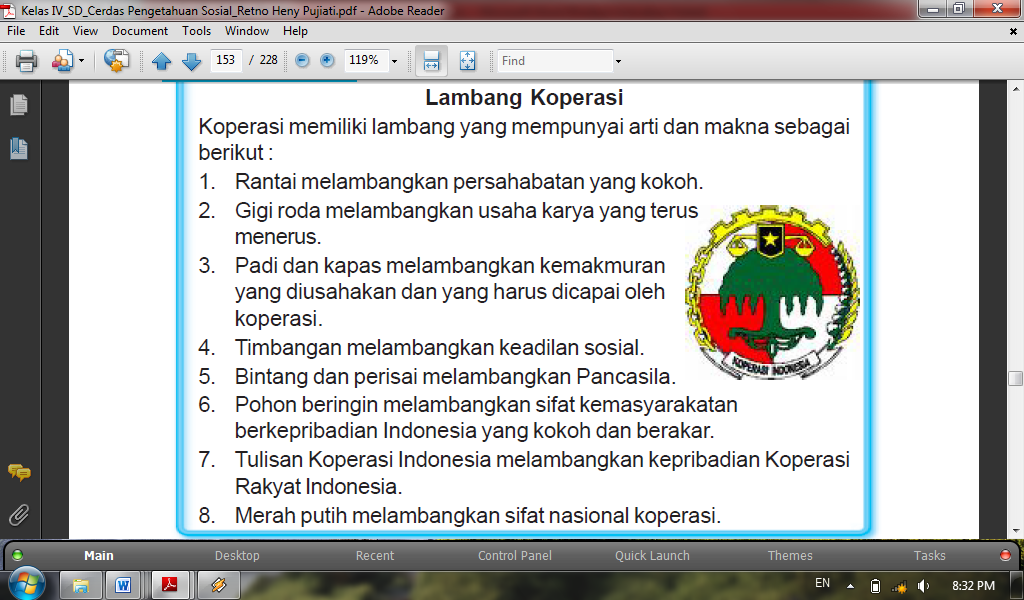 Jawab: 																																																																																						Apa tujuan didirikannya koperasi?Jawab: 																																																							Tuliskan ciri-ciri koperasi!Jawab: 																																						Tuliskan beberapa manfaat koperasi bagi para anggotanya!Jawab: 																																																																																			Lampiran 3Kunci Jawaban LKSSiklus 1 Pertemuan IA. Kunci JawabanKoperasi adalah kelompok atau perkumpulan orang atau badan yang bersatu dalam cita-cita atas dasar kekeluargaan dan gotong royong untuk mewujudkan kemakmuran bersama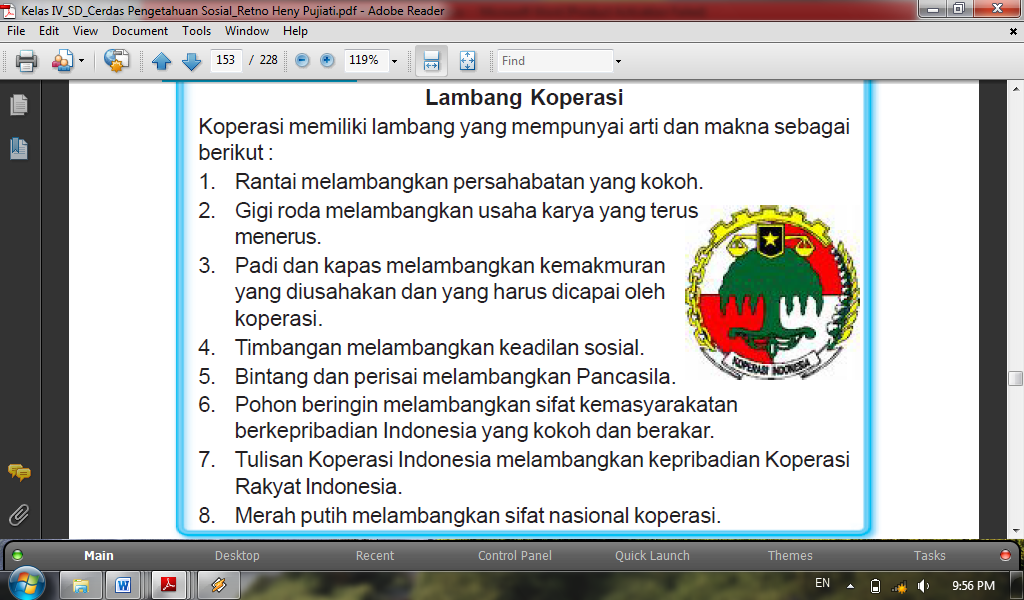 Tujuan didirikannya koperasi yakni:Memajukan kesejahteraan anggotanyaMemajukan kesejahteraan masyarakatMembangun tatanan ekonomi nasionalCiri-ciri koperasi:Koperasi merupakan kumpulan orang-orang, dan bukan kumpulan modalKedudukan anggota dalam koperasi sederajat atau setara (sama tinggi)Semua kegiatan koperasi indonesia harus didasarkan atas kesadaran para anggotaTujuan koperasi indonesia benar-benar merupakan kepentingan bersama para anggotanyaManfaat koperasi bagi para anggotanya yakni:Pada akhir tahun setiap anggota mendapat keuntungan yang disebutSisa Hasil Usaha (SHU)Setiap anggota dapat berlatih berorganisasi dan bergotong royongSetiap anggota dapat berlatih bertanggung jawabLampiran 4RENCANA PELAKSANAAN PEMBELAJARAN(RPP)Siklus I Pertemuan IINama Sekolah		: SD Inpres Gunung Sari BaruMata Pelajaran	: Ilmu Pengetahuan Sosial (IPS)Kelas/Semester	: IV (empat)/ II (Genap)Materi Pelajaran	: Koperasi dan Kesejahteraan RakyatAlokasi Waktu		: 2 x 35 menit (1 x Pertemuan)I. Standar Kompetensi 2. Mengenal sumber daya alam, kegiatan ekonomi, dan kemajuan Kabupaten/Kota dan ProvinsiII.  Kompetensi Dasar2.2 Mengenal pentingnya koperasi dalam meningkatkan kesejahteraan masyarakat IndikatorKognitifProdukMenceritakan pentingnya usaha bersama melalui koperasiMengidentifikasi kelengkapan dan kegiatan koperasiProsesMenyebutkan modal yang dipakai dalam membangun koperasiMenjelaskan tugas-tugas dari kelengkapan koperasiMenyebutkan kelebihan dan kelemahan koperasi di IndonesiaAfektifKarakterJujur, siswa jujur dalam mengerjakan tugas yang diberikan Tanggung jawab, siswa bertanggung jawab atas penyelesaian tugasnyaHati-hati, siswa berhati-hati dalam mengerjakan tugasnyaTeliti, siswa teliti saat mengerjakan tugasnyaKeterampilan SosialBertanya, siswa aktif bertanya tentang perintah yang diberikan Menyumbangkan ide/pendapat, siswa memberikan pendapatnya saat proses pembelajaran Menjadi pendengar yang baik, siswa mendengarkan guru saatmenyajikan materiBerkomunikasi, siswa aktif berinteraksi antara siswa dengan siswa dan siswa dengan guruPsikomotor: -IV. Tujuan PembelajaranKognitifProdukSiswa dapat menceritakan pentingnya usaha bersama melalui koperasiSiswa dapat mengidentifikasi kelengkapan dan kegiatan koperasiProsesSiswa dapat menyebutkan modal yang dipakai dalam membangun koperasiSiswa dapat menjelaskan tugas-tugas dari kelengkapan koperasi.Siswa dapat menyebutkan kelebihan dan kelemahan koperasi di IndonesiaAfektifKarakterSiswa dapat jujur, bertanggung jawab dan teliti dalam mengerjakan tugasKeterampilan SosialSiswa dapat aktif bertanya, menyumbangkan ide, menjadi pendengar syang baik serta berkomunikasi dengan teman dala menyelesaikan tugasC. Psikomotor: -V. Materi AjarKoperasi dan kesejahteraan rakyatVI. Model dan Metode PembelajaranA. Model 	: Kooperatif tipe Number Head Together (NHT)B. Metode	: Ceramah bervariasi, kerja kelompokVII. Skenario PembelajaranKegiatan Awal (Pendahuluan)Kegiatan IntiKegiatan Akhir (Penutup)Sumber PembelajaranBuku IPS Kelas 4, penerbit: Pusat Perbukuan DepdiknasEvaluasi/Penilaian Penilaian Proses	Penilaian HasilDaftar PustakaPujiyati. H. R dan Yuliati, Umi. 2008. Cerdas Pengetahuan Sosial 4. Jakarta: PusatPerbukuan Departemen Pendidikan NasionalHisnu, Tantriya dan Winardi. 2008. IPS 4. Jakarta: Pusat Perbukuan DepartemenPendidikan NasionalSadiman I.S. dan Shendy Amalia. 2008. Ilmu pegetahuan sosial 4 SD/MI kelas IV. Jakarta: Pusat Perbukuan Departemen Pendidikan Nasional  Makassar, 14 Maret 2013Guru Kelas IV								ObserverYanti Tenri Astuti, S.Pd						Andi Wahyuni	NIP. 19871010 201001 2 034  					NIM. 094 704 242Mengetahui,Kepala SD Inpres Gunung Sari baruBurhanuddin Thalib, S.Pd.	NIP. 19720723 199505 1 001Lampiran 5Lembar Kerja Siswa (LKS)	Siklus 1 Pertemuan II	Kelompok			:				Anggota Kelompok	: 1. 				  4. 						  	  2. 				  5. 						 	  3. 				Petunjuk:Tulislah kelompokmu dan nama anggota kelompokmu pada kolom yang tersedia!Diskusikan dan kerjakanlah soal berikut ini bersama anggota kelompok masing-masing, kemudian pahami jawabannya!Persiapkan setiap anggota kelompok untuk melaporkan hasil kerja kelompok!Nomor yang dipanggil oleh guru melaporkan hasil kerja kelompoknya!Berikan tanggapan kepada teman yang melaporkan hasil kerja kelompoknya!SoalDiskusikan bersama anggota kelompok mengapa usaha bersama melalui koperasi penting?Jawab: 																																									Bacalah beberapa buku mengenai kelengkapan yang dimiliki koperasi!dan tuliskan yang termasuk kelengkapan koperasi!Jawab: 																											Mengenai kelengkapan koperasi kegiatan apa saja yang harus dilakukan oleh pengurus koperasi?Jawab: 																											Berikan kesimpulan mengenai jenis modal yang dipakai untuk membangun koperasi?Jawab:																											Setelah membaca beberapa buku tentang koperasi apakah kalian menemukan kelebihan dan kekurangan koperasi di Indonesia?jelaskan!Jawab: 																																									Lampiran 6Kunci Jawaban LKSSiklus I Pertemuan IIA. Kunci JawabanUsaha bersama melalui koperasi sangat penting saat ini. Kerena, persaingan dalam dunia usaha saat ini sangat kuat. Kita, terutama dari golongan yang tidak mempunyai modal yang kuat, tidak akan dapat bertahan dalam persaingan dalam bidang usaha kalau kita tidak bersatu menggalang kekuatan dan bahu-membahu menjalankan usaha. Selain dari segi keuntungan secara ekonomis, usaha bersama juga penting dalam menggalang dan meningkatkan aspek sosial yang akan sangat membantu para anggota koperasi. Misalnya, adanya semangat gotong-royong di antara para anggota koperasi.(a). Pengurus;(b). Rapat anggota; dan(c). Pengawas.Modal Koperasi:Modal sendiri, berasal dari simpanan pokok, simpanan wajib, simpanan         sukarela, dana cadangan, dan dana hibah; Modal pinjaman, berasal dari anggota, bank, koperasi lain dan sumber lain yang sah(a). Mengelola koperasi dan usahanya (b). Menyelenggarakan rapat anggota (c). Mengajukan laporan keuangan dan pertanggungjawaban pelaksanaan tugasKelebihan koperasi di IndonesiaHal-hal yang menjadi kelebihan koperasi di Indonesia adalah:Bersifat terbuka dan sukarela.Besarnya simpanan pokok dan simpanan wajib tidak memberatkan anggota.Setiap anggota memiliki hak suara yang sama, bukan berdasarkan besarnya modalBertujuan meningkatkan kesejahteraan anggota dan bukan sematamata mencari keuntungan.Kelemahan koperasi di IndonesiaHal-hal yang menjadi kelemahan koperasi di Indonesia adalah:Koperasi sulit berkembang karena modal terbatas.Kurang cakapnya pengurus dalam mengelola koperasi.Pengurus kadang-kadang tidak jujur.Kurangnya kerja sama antara pengurus, pengawas dan anggotanya.Lampiran 7Lembar Observasi Aktivitas Mengajar GuruNama  Guru 		: Yanti Tenri Astuti, S. Pd.Hari/Tanggal		: Senin 11 Maret 2013 & Kamis 14 Maret 2013Tindakan/Siklus		: 1 (Satu)Materi			: Koperasi PetunjukAmatilah pelaksanaan pembelajaran yang dilakukan oleh guru. Dengan prosedur sebagai berikut:Isilah kolom pengamatan sesuai dengan kenyataan yang diamati.Pengamat memberikan tanda (√) pada kategori pengamatan sesuai pada baris dan kolom yang tersedia 					Skor Indikator yang dicapaiPresentase Pelaksanaan :							  	X 100 %					Skor Maksimal IndikatorKeterangan:Baik(B)		= 3Cukup (C) 	= 2Kurang (K)	= 1  		 Makassar, 14 Maret 2013 ObserverAndi Wahyuni	NIM. 094 704 242Lampiran 8Rubrik Penilaian GuruGuru membentuk siswa dalam kelompok, setiap siswa dalam kelompok mendapat nomorB= Jika guru membentuk siswa dalam kelompok berdasarkan perbedaan jenis kelamin, tingkat kemampuan, suku, dan agama, setiap siswa dalam kelompok mendapat nomorC= Jika guru membentuk siswa dalam kelompok berdasarkan jenis kelamin dan suku saja, setiap siswa dalam kelompok mendapat nomorK=Jika guru membentuk siswa dalam kelompok berdasarkan jenis kelamin dan agama saja, setiap siswa dalam kelompok mendapat nomorGuru membagikan nomor yang berbeda kepada setiap siswa dalam satu kelompokB=jika guru membagikan nomor kepada siswa satu per satuC=jika guru membagikan nomor dengan memanggil salah satu wakil setiap kelompok K=Jika guru membagikan nomor dengan memanggil salah satu siswa atau ketua kelas untuk membagikan nomor pada siswa dalam setiap kelompokGuru memberikan tugas kelompok berupa LKSB=jika guru memberikan tugas kelompok dengan penjelasan mengenai tugas kelompoknya serta memberikan bimbingan kepada setiap kelompok C=jika guru memberikan tugas kelompok dengan penjelasan mengenai tugas kelompok tapi tidak memberikan bimbingan pada setiap kelompok K= jika guru memberikan tugas kelompok tanpa penjelasan tapi memberikan bimbingan pada setiap kelompok Guru memberi kesempatan kepada setiap kelompok untuk mendiskusikan jawaban yang benar.B=Guru memberi kesempatan dengan batasan waktu kepada setiap kelompok untuk mendiskusikan jawaban yang benar.C= Guru memberi kesempatan tanpa batasan waktu kepada setiap kelompok untuk mendiskusikan jawaban yang benar. K= Guru memberi waktu yang sangat singkat kepada setiap kelompok untuk mendiskusikan jawaban yang benar Guru memanggil salah satu nomor siswa untuk melaporkan hasil kerjasama merekaB= jika guru memanggil salah satu nomor siswa pada setiap kelompok untuk melaporkan hasil kerjasama mereka C= jika guru memanggil salah satu nomor siswa pada kelompok tertentu saja untuk melaporkan hasil kerjasama merekaK= jika guru memanggil salah satu nomor siswa yang dianggap bisa melaporkan hasil kerja mereka.Guru memberi kesempatan kepada siswa lain untuk menanggapi temannya. B=jika guru memberi kesempatan kepada siswa secara individu untuk menanggapi temannya.C=jika guru memberi kesempatan kepada siswa secara kelompok untuk menanggapi temannya K=jika guru tidak memberi kesempatan kepada siswa lain untuk menanggapi temannya Guru memberikan kesimpulan B=  jika guru memberikan kesimpulan dengan melibatkan semua siswaC= jika guru memberikan kesimpulan dengan melibatkan sebagian siswa sajaK= jika guru memberi kesimpulan dengan melibatkan siswa yang dianggap mampuLampiran 9Lembar Observasi Aktivitas Belajar Siswa Kelas/Semester		: IV (Empat) / II (Genap)Hari/Tanggal		: Senin, 11 Maret 2013 & Kamis 14 Maret 2013      		Siklus/Tindakan		: 1 (Satu)PetunjukAmatilah aktivitas siswa selama kegiatan pembelajaran berlangsung. Kemudian isilah lembaran observasi dengan prosedur sebagai berikut:Pengamatan ditujukan untuk  semua kelompok.Pengamat memberikan tanda (√) pada kategori pengamatan sesuai pada baris dan kolom yang tersedia					Skor Indikator yang dicapaiPresentase Pelaksanaan :							  	X 100 %					Skor Maksimal Indikator	Keterangan:Baik (B)		= 3Cukup (C) 	= 2Kurang (K)	= 1Makassar, 14 Maret 2013ObserverAndi Wahyuni	                     NIM. 094 704 242Lampiran 10Rubrik Penilaian SiswaSiswa duduk bersama kelompok masing-masing, setiap anggota kelompok mendapat nomorB= Jika siswa duduk bersama kelompok masing-masing dengan tenang, rapi dan mandiri, setiap anggota kelompok mendapat nomor C= Jika siswa duduk bersama kelompok masing-masing dengan tenang tapi tidak rapi, setiap anggota kelompok mendapat nomor K=Jika siswa duduk bersama kelompok masing-masing dengan mandiri tapi tidak tenang, setiap anggota kelompok mendapat nomor Setiap anggota kelompok mendapat nomorB=jika siswa mengambil nomor dengan tenang dan memasangnyaC=jika siswa mengambil nomor dengan diwakili oleh ketua kelompoknyaK=jika siswa mengambil nomor dengan saling berebutan sehingga tidak tenang.Siswa saling membantu dan kerjasama dalam mengerjakan tugas kelompok.B=jika siswa saling membantu dan kerjasama dengan anggota kelompok dalam mengerjakan tugas kelompok.C=jika siswa saling membantu dan kerjasama dengan anggota kelompok tetapi mengganggu kelompok lain dalam mengerjakan tugas kelompokK=jika siswa tidak saling membantu dan kerjasama dengan anggota kelompok dalam mengerjakan tugas kelompok Setiap kelompok mendiskusikan jawaban yang benar dan memastikan tiap anggota kelompok dapat mengerjakan/mengetahui jawabannyaB= jikasetiap kelompok mendiskusikan jawaban yang benar dan memastikan tiap anggota kelompok dapat mengerjakan/mengetahui jawabannya C=jika Setiap kelompok mendiskusikan jawaban yang benar dan ada salah satu anggota kelompok yang tidak mau mengerjakan/mengetahui jawabannyaK=Jika setiap kelompok mendiskusikan jawaban yang benar dan hanya salah satu anggota kelompok dapat mengerjakan/mengetahui jawabannya Siswa dengan nomor yang dipanggil melaporkan hasil kerjasama merekaB=jika siswa tenang, dan maju di depan kelas saat nomor siswa dipanggil untuk melaporkan hasil kerjasama mereka C=jika siswa tenang dan berdiri di tempat saat nomor siswa dipanggil untuk melaporkan hasil kerjasama merekaK=jika siswa tenang tapi takut dan tidak mau  melaporkan hasil kerjasama mereka Siswa memberi tanggapan kepada temannya yang sedang melaporkan tugasnya B=jika siswa memberi tanggapan kepada temannya yang sedang melaporkan tugasnya dengan bahasa yang jelas, tenang dan tidak ragu-ragu C= jika siswa memberi tanggapan kepada temannya yang sedang melaporkan tugasnya dengan bahasa yang kuran jelas dan ragu-raguK=jika siswa tidak memberi tanggapan kepada temannya yang sedang melaporkan tugasnya Siswa menanggapi kesimpulan dari guruB=jika siswa menanggapi kesimpulan dari guru dengan angkat tangan dan bergiliranC=jika siswa menanggapi kesimpulan dari guru dengan tidak angkat tangan sehingga berlomba-lomba berbicara  K=jika siswa tidak menanggapi kesimpulan dari guruLampiran 11Tes Hasil BelajarHari/Tanggal		: 				Nama Siswa		: 				Mata pelajaran		: Ilmu Pengetahuan SosialKelas/semester		: IV/ IISiklus				: IPetunjuk: 1. Isilah kolom nama dan tanggal di atas dan bacalah dengan teliti setiap soal sebelum anda mulai mengerjakannya.Kerjakan soal dengan tenang dan tidak diperbolehkan untuk menyontekPeriksa pekerjaan setelah selesai!Soal:A. Pilihan GandaBadan atau lembaga perekonomian yang paling cocok denganmaksud Pasal 33 ayat 1 UUD 1945 adalah ... .a. Koperasi 					c. Firmab. Perseroan					d. Kongsi dagangBapak Koperasi Indonesia adalah ... .a. Prof. Dr. Soemitro 			c. Drs. Mohammad Hattab. Jendral Soeharto 				d. Ir. SoekarnoKerja atau usaha terus-menerus adalah makna dari simbol gambar... .a. Pohon beringin 				c.Timbanganb. Gerigi roda 				d. Padi dan kapasPancasila sebagai landasan idiil koperasi pada gambar lambangkoperasi dilambangkan oleh ... .a. Pohon beringin 				c. Gigi rodab. Bintang dan perisai			d. Padi dan kapasHari koperasi diperingati setiap tanggal ... .a. 1 Juni 					c. 13 Julib. 14 Juni 					d. 12 JuliGambar timbangan pada lambang koperasi memiliki arti ….a. Persahabatan yang kokoh		c. Keadilan sosialb. Usaha yang terus-menerus 		d. Kemakmuran rakyatTujuan didirikannya koperasi adalah ….a. Mencari keuntungan sebanyak-banyaknyab. Menyejahterakan anggotanyac. Menyejahterakan ketuanyad. Menyejahterakan sekertarisnyaMelambangkan persahabatan dan persatuan yang kuat,pada lambang koperasi merupakan makna dari gambar…….a. Padi dan kapas				c. Pohon beringin b. Rantai					d. Bintang dan perisaiManfaat koperasi adalah kecuali,…………..Pada akhir tahun setiap anggota mendapat keuntungan yang disebut Sisa Hasil Usaha (SHU)Setiap anggota dapat berlatih berorganisasi dan bergotong royongSetiap anggota dapat mengambil keuntungan yang disebut SHU pada setiap akhir bulanSetiap anggota dapat berlatih bertanggung jawab10. Koperasi memiliki ciri-ciri yakni kedudukan anggota dalam koperasi adalah…..Berbeda					Semua sama (setara)Ada anggota koperasi yang lebih tinggi kedudukannyaAda anggota koperasi yang lebih rendah kedudukannyaB. IsianIuran anggota koperasi yang dibayar tiap bulan disebut				Salah satu kekurangan koperasi adalah terbatasnya 				Selain untuk meningkatkan kesejahteraan anggotanya, koperasi juga dapat menyejahterakan 										Kekuasaan tertinggi dalam koperasi adalah						Seorang pengurus koperasi menduduki jabatannya selama 			C. EssayJelaskan pengertian koperasi!Jawab: 																																											Tuliskan tujuan didirikannya koperasi!Jawab: 																																																						Tuliskan dan jelaskan makna 3 (tiga) simbol yang terdapat pada lambang koperasi!Jawab: 																																																																															Jelaskan pentingnya usaha bersama melalui koperasi!Jawab: 																																																																																																	Tuliskan dan jelaskan jenis modal yang diperoleh untuk mendirikan koperasi!Jawab: 																																																																																																	Lampiran 12Kunci Jawaban Pilihan Ganda dan Pedoman Penskoran Tes hasil BelajarSiklus I Pertemuan IKunci Jawabana). Pilihan ganda1. A	3. B	5.D	7.B	9.C2. C	4. B	6.C	8.B	10. C	Pedoman Penskoran Pilihan Gandab). IsianSimpanan wajibModal Rakyat/masyarakatRapat anggotaPaling lambat 5 tahunPedoman penskoran Isianc). EssayKoperasi adalah kelompok atau perkumpulan orang atau badan yang bersatu dalam cita-cita atas dasar kekeluargaan dan gotong royong untuk mewujudkan kemakmuran bersamaTujuan didirikannya koperasi yakni:Memajukan kesejahteraan anggotanyaMemajukan kesejahteraan masyarakatMembangun tatanan ekonomi nasionalTiga simbol yang terdapat pada lambang koperasi yakni:Pohon beringin, melambangkan sifat kemasyarakatan dan persatuan yang kokoh.Bintang dan perisai, melambangkan Pancasila sebagai landasan idiil.Timbangan, melambangkan sifat adil.Usaha bersama melalui koperasi sangat penting saat ini. Kerena, persaingan dalam dunia usaha saat ini sangat kuat. Kita, terutama dari golongan yang tidak mempunyai modal yang kuat, tidak akan dapat bertahan dalam persaingan dalam bidang usaha kalau kita tidak bersatu menggalang kekuatan dan bahu-membahu menjalankan usaha. Selain dari segi keuntungan secara ekonomis, usaha bersama juga penting dalam menggalang dan meningkatkan aspek sosial yang akan sangat membantu para anggota koperasi. Misalnya, adanya semangat gotong-royong di antara para anggota koperasi.Modal KoperasiModal sendiri, berasal dari simpanan pokok, simpanan wajib, simpanan         sukarela, dana cadangan, dan dana hibah; Modal pinjaman, berasal dari anggota, bank, koperasi lain dan sumber lain yang sahPedoman Penskoran EssayLampiran 13Daftar Nilai  Hasil Tes Siklus ILampiran 14RENCANA PELAKSANAAN PEMBELAJARAN(RPP)Siklus II Pertemuan INama Sekolah		: SD Inpres Gunung Sari BaruMata Pelajaran	:Ilmu Pengetahuan Sosial (IPS)Kelas/Semester	: IV (empat)/II (Genap)Materi Pelajaran	: Koperasi dan Kesejahteraan RakyatAlokasi Waktu		: 2 x 35 menit (1 x Pertemuan)Standar Kompetensi 2. Mengenal sumber daya alam, kegiatan ekonomi, dan kemajuan Kabupaten/Kota dan ProvinsiKompetensi Dasar Mengenal pentingnya koperasi dalam meningkatkan kesejahteraan masyarakat IndikatorKognitifProdukMembandingkan koperasi dengan jenis usaha lainnyaMengidentifikasi jenis-jeniskoperasiProsesMenyebutkan keuntungan yang diperoleh dengan adanya koperasiMenjelaskan koperasi berdasarkan jenis usahanyaMenyebutkan contoh koperasi berdasarkan keanggotaannyaAfektifKarakterJujur, siswa jujur dalam mengerjakan tugas yang diberikan Tanggung jawab, siswa bertanggung jawab atas penyelesaian tugasnyaHati-hati, siswa berhati-hati dalam mengerjakan tugasnyaTeliti, siswa teliti saat mengerjakan tugasnyaKeterampilan SosialBertanya, siswa aktif bertanya tentang perintah yang diberikan Menyumbangkan ide/pendapat, siswa memberikan pendapatnya saat proses pembelajaran Psikomotor: -Menjadi pendengar yang baik, siswa mendengarkan guru saatmenyajikan materiBerkomunikasi, siswa aktif berinteraksi antara siswa dengan siswa dan siswa dengan guruTujuan PembelajaranKognitifProdukSiswa dapat membandingkan koperasi dengan jenis usaha lainnyaSiswa dapat mengidentifikasi jenis-jenis koperasiProsesSiswa dapat menyebutkan keuntungan yang diperoleh dengan adanya koperasiSiswa dapat menjelaskan koperasi berdasarkan jenis usahanya.Siswa dapat menyebutkan contoh koperasi yang ada di daerah sekitarnyaAfektifKarakterSiswa dapat jujur, bertanggung jawab dan teliti dalam mengerjakan tugasKeterampilan SosialSiswa dapat aktif bertanya, menyumbangkan ide, menjadi pendengar syang baik serta berkomunikasi dengan teman dala menyelesaikan tugasPsikomotor: -Materi AjarKoperasi dan kesejahteraan rakyatModel dan Metode PembelajaranA. Model 	: Kooperatif tipe Number Head Together (NHT)B. Metode	: Ceramah bervariasi, penugasan, diskusi, dan tanya jawabVII.  Skenario PembelajaranKegiatan Awal (Pendahuluan)Kegiatan IntiKegiatan Akhir (Penutup)Sumber PembelajaranBuku IPSKelas 4, penerbit: Pusat Perbukuan DepdiknasEvaluasi/Penilaian Penilaian Proses	Penilaian HasilDaftar PustakaPujiyati. H. R dan Yuliati, Umi. 2008. Cerdas Pengetahuan Sosial 4. Jakarta: PusatPerbukuan Departemen Pendidikan NasionalHisnu, Tantriya dan Winardi. 2008. IPS 4. Jakarta: Pusat Perbukuan DepartemenPendidikan NasionalSadiman I.S. dan Shendy Amalia. 2008. Ilmu pegetahuan sosial 4 SD/MI kelas IV. Jakarta: Pusat Perbukuan Departemen Pendidikan Nasional  Makassar, 25 Maret 2013Guru Kelas IV								ObserverYanti Tenri Astuti, S.Pd						Andi Wahyuni	NIP. 19871010 201001 2 034  					NIM. 094 704 242Mengetahui,Kepala SD Inpres Gunung Sari baruBurhanuddin Thalib, S.Pd.	NIP. 19720723 199505 1 001Lampiran 15Lembar Kerja Siswa (LKS)Siklus II Pertemuan IKelompok			:				Anggota Kelompok	: 1. 				  4. 				2. 				  5. 				3. 				Petunjuk:Tulislah kelompokmu dan nama anggota kelompokmu pada kolom yang tersedia!Diskusikan dan kerjakanlah soal berikut ini bersama anggota kelompok masing-masing, kemudian pahami jawabannya!Persiapkan setiap anggota kelompok untuk melaporkan hasil kerja kelompok!Nomor dan kelompok siswa yang dipanggil oleh guru melaporkan hasil kerja kelompoknya!Berikan tanggapan kepada teman yang melaporkan hasil kerja kelompoknya!SoalTuliskan dan jelaskan macam-macam koperasi berdasarkan jenis usahanya!Jawab: 																																																							Apakah yang dimaksud dengan koperasi pensiunan?Jawab: 																																																							Sebutkan keuntungan yang diperoleh dengan meminjam modal di koperasi?Jawab: 																																																							Sebutkan Jenis koperasi di bawah ini! Dan tuliskan usaha apa saja yang dilakukannya?			 Jawab: 																																																				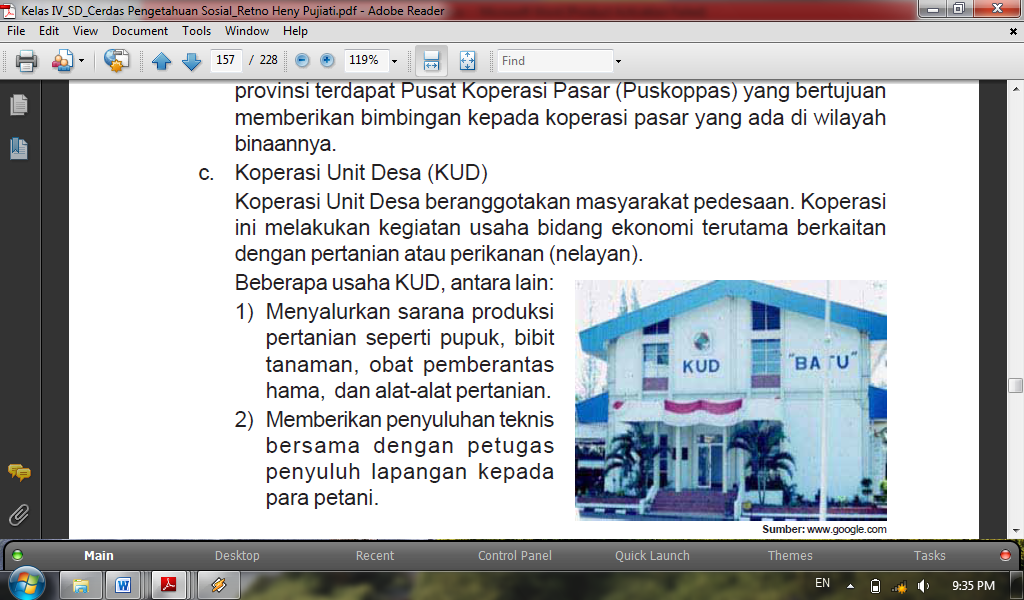 Jelaskan secara singkat pengertian koperasi sekolah! Tuliskan barang-barang yang disediakan dalam koperasi sekolah!Jawab: 																																																							Lampiran 16Kunci Jawaban LKS Silkus II Pertemuan IKunci JawabanMacam-macam koperasi berdasarkan jenis usahanya yakni;Kopersi komsumsi, koperasi yang menyediakan kebutuhan pokok para anggotanyaKoperasi kredit, koperasi ini disebut juga koperasi simpan pinjam. Anggota koperasi mengumpulkan modal bersama. Modal yang terkumpul dipinjamkan kepada anggotaKoperasi produksi, koperasi ini membantu usaha anggota koperasi. Atau koperasilah ang melakukan usaha bersama-sama. Misalnya koperasi produksi petani.Koperasi pensiunan adalah Koperasi yang beranggotakan para pensiunan pegawai negeri. Koperasi ini bertujuan meningkatkan kesejahteraan para pensiunan dan menyediakan kebutuhan para pensiunan.Keuntungan yang diperoleh dari meminjam modal di koperasi adalahBunga uang pinjaman sangatringan.Pengembalian pinjaman dilakukandengan mengangsur.Bunga pinjaman akan dinikmatibersama dalam bentukpembagian hasil usaha.Jenis koperasi tersebut adalah Koperasi Unit Desa (KUD) beranggotakan masyarakat pedesaan. Koperasi ini melakukan kegiatan usaha bidang ekonomi terutama berkaitan dengan pertanian atau perikanan (nelayan).Koperasi sekolah beranggotakan warga sekolah yaitu guru, karyawan,dan siswa. Koperasi sekolah biasanya menyediakan kebutuhan warga sekolah. Misalnya alat tulis menulis, buku-buku pelajaran, serta makanan. Keberadaan koperasi sekolah sangat penting. Selain menyediakan kebutuhan bagi warga sekolah, juga sebagai sarana pendidikan bagi siswa untuk belajar berorganisasi dalam bentuk usaha bersama.Lampiran 17RENCANA PELAKSANAAN PEMBELAJARAN(RPP)Siklus II Pertemuan IINama Sekolah		: SD Inpres Gunung Sari BaruMata Pelajaran	: Ilmu Pengetahuan Sosial (IPS)Kelas/Semester	: IV (empat)/II (Genap)Materi Pelajaran	: Koperasi dan Kesejahteraan RakyatAlokasi Waktu		: 2 x 35 menit (1 x Pertemuan)I. Standar Kompetensi 2. Mengenal sumber daya alam, kegiatan ekonomi, dan kemajuan Kabupaten/Kota dan ProvinsiII. Kompetensi Dasar2.2 Mengenal pentingnya koperasi dalam meningkatkan kesejahteraan masyarakatIII. IndikatorKognitifProdukMengidentifikasi jenis-jenis koperasi Menceritakan kegiatan salah satu koperasi di daerahnyaProsesMenyebutkan jenis-jenis koperasi berdasarkan tingkatannyaMenjelaskan pengertian koperasi primer dan sekunderMenjelaskan contoh koperasi SekunderAfektifKarakterJujur, siswa jujur dalam mengerjakan tugas yang diberikan Tanggung jawab, siswa bertanggung jawab atas penyelesaian tugasnyaHati-hati, siswa berhati-hati dalam mengerjakan tugasnyaTeliti, siswa teliti saat mengerjakan tugasnyaKeterampilan SosialBertanya, siswa aktif bertanya tentang perintah yang diberikan Menyumbangkan ide/pendapat, siswa memberikan pendapatnya saat proses pembelajaran Menjadi pendengar yang baik, siswa mendengarkan guru saatmenyajikan materiBerkomunikasi, siswa aktif berinteraksi antara siswa dengan siswa dan siswa dengan guruPsikomotor: -IV. Tujuan PembelajaranKognitifProdukSiswa dapat menceritakan pentingnya usaha bersama melalui koperasiSiswa dapat mengidentifikasi kelengkapan dan kegiatan koperasiProsesSiswa dapat menyebutkan modal yang dipakai dalam membangun koperasiSiswa dapat menjelaskan tugas-tugas dari kelengkapan koperasi.Siswa dapat menyebutkan kelebihan dan kelemahan koperasi di IndonesiaAfektifKarakterSiswa dapat jujur, bertanggung jawab dan teliti dalam mengerjakan tugasKeterampilan SosialSiswa dapat aktif bertanya, menyumbangkan ide, menjadi pendengar syang baik serta berkomunikasi dengan teman dala menyelesaikan tugasC. Psikomotor: -V. Materi AjarKoperasi dan kesejahteraan rakyatVI. Model dan Metode PembelajaranA. Model 	: Kooperatif tipe Number Head Together (NHT)B. Metode	: Ceramah bervariasi, kerja kelompokVII. Skenario PembelajaranKegiatan Awal (Pendahuluan)Kegiatan IntiKegiatan Akhir (Penutup)Sumber PembelajaranBuku IPS Kelas 4, penerbit: Pusat Perbukuan DepdiknasEvaluasi/Penilaian Penilaian Proses Penilaian HasilDaftar PustakaPujiyati. H. R dan Yuliati, Umi. 2008. Cerdas Pengetahuan Sosial 4. Jakarta: PusatPerbukuan Departemen Pendidikan NasionalHisnu, Tantriya dan Winardi. 2008. IPS 4. Jakarta: Pusat Perbukuan DepartemenPendidikan NasionalSadiman I.S. dan Shendy Amalia. 2008. Ilmu pegetahuan sosial 4 SD/MI kelas IV. Jakarta: Pusat Perbukuan Departemen Pendidikan Nasional  Makassar, 28 Maret 2013Guru Kelas IV								ObserverYanti Tenri Astuti, S.Pd						Andi Wahyuni	NIP. 19871010 201001 2 034  					NIM. 094 704 242Mengetahui,Kepala SD Inpres Gunung Sari baruBurhanuddin Thalib, S.Pd.    _NIP. 19720723 199505 1 001Lampiran 18Lembar kerja Siswa (LKS)Siklus II Pertemuan IIKelompok			:				Anggota Kelompok	: 1. 				  4. 							  2. 				  5. 							  3. 				Petunjuk:Tulislah kelompokmu dan nama anggota kelompokmu pada kolom yang tersedia!Diskusikan dan kerjakanlah soal berikut ini bersama anggota kelompok masing-masing, kemudian pahami jawabannya!Persiapkan setiap anggota kelompok untuk melaporkan hasil kerja kelompok!Nomor dan kelompok siswa yang dipanggil oleh guru melaporkan hasil kerja kelompoknya!Berikan tanggapan kepada teman yang melaporkan hasil kerja kelompoknya!SoalTuliskan 2 (dua) jenis koperasi berdasarkan tingkatannya?Jawab: 																					Jelaskan pengertian koperasi primer!Jawab: 																																Jelaskan pengertian koperasi sekunder? Jawab: 																					Tuliskan dan jelaskan 3 (tiga) tingkatan koperasi sekunder!Jawab:																																																																												Ceritakan kegiatan salah satu koperasi yang ada di daerah sekitarmu?Jawab: 																											Lampiran 19Kunci Jawaban LKSSiklus II Pertemuan IIKunci JawabanKoperasi berdasarkan tingkatannya:Koperasi PrimerKoperasi SekunderKoperasi primer adalah merupakan koperasi yang beranggotakan orang-orang. Anggota koperasi primer paling sedikit 20 orang.Koperasi sekunder adalah koperasi yang beranggotakan beberapa koperasi.Tingkatan koperasi sekunder:Pusat koperasiPusat koperasi merupakan koperasi yang anggotanya paling sedikit lima buah koperasi primer dan berada di satu kabupaten/kota.Gabungan koperasiGabungan koperasi merupakan koperasi yang anggotanya paling sedikit tiga buah pusat koperasi.Wilayahnya meliputi satu provinsi atau lebih.Induk koperasiInduk koperasi merupakan koperasi yang anggotanya paling sedikit tiga buah gabungan koperasiDi daerah saya terdapat koperasi yakni koperasi kredit disebut juga koperasi simpan pinjam. Anggota koperasi mengumpulkan modal bersama. Modal yang terkumpul dipinjamkan kepada anggota. Koperasi simpan pinjam kegiatannya adalah membantu para anggota untuk memperoleh kredit atau pinjaman uang. Caranya anggota mengajukan permohonan pinjaman ke koperasiLampiran 20Lembar Observasi Aktivitas Mengajar GuruNama  Guru 		: Yanti Tenri Astuti, S. Pd.Hari/Tanggal		: Senin 25 Maret 2013 & Kamis 28 Maret 2013Tindakan/Siklus		: 2 (Dua)Materi			: Koperasi   			PetunjukAmatilah pelaksanaan pembelajaran yang dilakukan oleh guru. Dengan prosedur sebagai berikut:Isilah kolom pengamatan sesuai dengan kenyataan yang diamati.Pengamat memberikan tanda (√) pada kategori pengamatan sesuai pada baris dan kolom yang tersedia 					Skor Indikator yang dicapaiPresentase Pelaksanaan :							      X 100 %					Skor Maksimal IndikatorKeterangan:Baik(B)		= 3Cukup (C) 	= 2Kurang (K)	= 1  		 Makassar, 28 Maret 2013 ObserverAndi Wahyuni	NIM. 094 704 242Lampiran 21Rubrik Penilaian GuruGuru membagi/ membentuk siswa dalam kelompokB= Jika guru membentuk siswa dalam kelompok berdasarkan perbedaan jenis kelamin, tingkat kemampuan, suku, dan agama, setiap siswa dalam kelompok mendapat nomorC= Jika guru membentuk siswa dalam kelompok berdasarkan jenis kelamin dan suku saja, setiap siswa dalam kelompok mendapat nomorK= Jika guru membentuk siswa dalam kelompok berdasarkan jenis kelamin dan agama saja, setiap siswa dalam kelompok mendapat nomorGuru membagikan nomor yang berbeda kepada setiap siswa dalam satu kelompokB=jika guru membagikan nomor kepada siswa satu per satuC=jika guru membagikan nomor dengan memanggil salah satu wakil setiap kelompok K=Jika guru membagikan nomor dengan memanggil salah satu siswa atau ketua kelas untuk membagikan nomor pada siswa dalam setiap kelompokGuru memberikan tugas kelompok berupa LKSB=jika guru memberikan tugas kelompok dengan penjelasan mengenai tugas kelompoknya serta memberikan bimbingan kepada setiap kelompok C=jika guru memberikan tugas kelompok dengan penjelasan mengenai tugas kelompok tapi tidak memberikan bimbingan pada setiap kelompok K= jika guru memberikan tugas kelompok tanpa penjelasan tapi memberikan bimbingan pada setiap kelompokGuru memberi kesempatan kepada setiap kelompok untuk mendiskusikan jawaban yang benar.B=Guru memberi kesempatan dengan batasan waktu kepada setiap kelompok untuk mendiskusikan jawaban yang benar.C= Guru memberi kesempatan tanpa batasan waktu kepada setiap kelompok untuk mendiskusikan jawaban yang benar. K= Guru memberi waktu yang sangat singkat kepada setiap kelompok untuk mendiskusikan jawaban yang benar Guru memanggil salah satu nomor siswa untuk melaporkan hasil kerjasama merekaB= jika guru memanggil salah satu nomor siswa pada setiap kelompok untuk melaporkan hasil kerjasama mereka C= jika guru memanggil salah satu nomor siswa pada kelompok tertentu saja untuk melaporkan hasil kerjasama merekaK= jika guru memanggil salah satu nomor siswa yang dianggap bisa melaporkan hasil kerja mereka.Guru memberi kesempatan kepada siswa lain untuk menanggapi temannya. B=jika guru memberi kesempatan kepada siswa secara individu untuk menanggapi temannya.C=jika guru memberi kesempatan kepada siswa secara kelompok untuk menanggapi temannya K=jika guru tidak memberi kesempatan kepada siswa lain untuk menanggapi temannya Guru memberikan kesimpulan B=  jika guru memberikan kesimpulan dengan melibatkan semua siswaC= jika guru memberikan kesimpulan dengan melibatkan sebagian siswa sajaK= jika guru memberi kesimpulan dengan melibatkan siswa yang dianggap mampuLampiran 22Lembar Observasi Belajar SiswaKelas/Semester		: IV (Empat) / II (Genap)Hari/Tanggal		: Senin, 25 Maret 2013 & Kamis 28 Maret 2013      		Siklus/Tindakan		: 2 (Dua)PetunjukAmatilah aktivitas siswa selama kegiatan pembelajaran berlangsung. Kemudian isilah lembaran observasi dengan prosedur sebagai berikut:Pengamatan ditujukan untuk  semua kelompok.Pengamat memberikan tanda (√) pada kategori pengamatan sesuai pada baris dan kolom yang tersedia					Skor Indikator yang dicapaiPresentase Pelaksanaan :							      X 100 %					Skor Maksimal Indikator	Keterangan:Baik(B)		= 3Cukup (C) 	= 2Kurang (K)	= 1Makassar, 28 Maret 2013ObserverAndi Wahyuni	                     NIM. 094 704 242Lampiran 23Rubrik Penilaian SiswaSiswa bergabung dengan anggota kelompok masing-masingB= Jika sebaian besar siswa bergabung dengan anggota kelompok masing-masing C= Jika beberapa siswa bergabung dengan anggota kelompok masing-masing K=Jika sebagian kecil siswa bergabung dengan kelompok masing-masing Setiap anggota kelompok mendapat nomorB=jika satu per satu siswa mengambil nomor dan memasangnyaC=jika mengambil nomor dengan diwakili oleh ketua kelompoknyaK=jika mengambil nomor dengan saling berebutan sehingga tidak tenang.Siswa saling membantu dan kerjasama dalam mengerjakan tugas kelompok.B=jika sebagian besar siswa saling membantu dan kerjasama dengan anggota kelompok dalam mengerjakan tugas kelompok.C=jika beberapa siswa saling membantu dan kerjasama dengan anggota kelompok dalam mengerjakan tugas kelompokK=jika sebagian kecil siswa saling membantu dan kerjasama dengan anggota kelompok dalam mengerjakan tugas kelompok Setiap kelompok mendiskusikan jawaban yang benar dan memastikan tiap anggota kelompok dapat mengerjakan/mengetahui jawabannyaB= jikasetiap kelompok mendiskusikan jawaban yang benar dan memastikan tiap anggota kelompok dapat mengerjakan/mengetahui jawabannya C=jika Setiap kelompok mendiskusikan jawaban yang benar dan ada salah satu anggota kelompok yang tidak mau mengerjakan/mengetahui jawabannyaK=Jika setiap kelompok mendiskusikan jawaban yang benar dan hanya salah satu anggota kelompok dapat mengerjakan/mengetahui jawabannya Siswa dengan nomor yang dipanggil melaporkan hasil kerjasama merekaB=jika siswa tenang, dan maju di depan kelas saat nomor siswa dipanggil untuk melaporkan hasil kerjasama mereka C=jika siswa tenang dan berdiri di tempat saat nomor siswa dipanggil untuk melaporkan hasil kerjasama merekaK=jika siswa tenang tapi takut dan tidak mau  melaporkan hasil kerjasama mereka Siswa memberi tanggapan kepada temannya yang sedang melaporkan tugasnya B=jika siswa memberi tanggapan kepada temannya yang sedang melaporkan tugasnya dengan bahasa yang jelas, tenang dan tidak ragu-ragu C= jika siswa memberi tanggapan kepada temannya yang sedang melaporkan tugasnya dengan bahasa yang kuran jelas dan ragu-raguK=jika siswa tidak memberi tanggapan kepada temannya yang sedang melaporkan tugasnya Siswa menanggapi kesimpulan dari guruB=jika siswa menanggapi kesimpulan dari guru dengan angkat tangan dan bergiliranC=jika siswa menanggapi kesimpulan dari guru dengan tidak angkat tangan sehingga berlomba-lomba berbicara  K=jika siswa tidak menanggapi kesimpulan dari guruLampiran 24Tes Hasil BelajarHari/Tanggal		: 				Nama Siswa		: 				Mata pelajaran		: Ilmu Pengetahuan SosialKelas/semester		: IV/ IISiklus				: IIPetunjuk: 1. Isilah kolom nama dan tanggal di atas dan bacalah dengan teliti setiap soal sebelum anda mulai mengerjakannya.2. Kerjakan soal dengan tenang dan tidak diperbolehkan untuk menyontek.3. Periksa pekerjaan setelah selesai!Soal:Pilihan gandaKoperasi yang bergerak di bidang usaha pembuatan barang disebut ….a. Koperasi konsumsi 			c. Koperasi produksib. Koperasi simpan pinjam 		d. Koperasi distribusiDalam koperasi ini anggota mengumpulkan modal. Anggota koperasi juga bisa mendapatkan pinjaman untuk modal. Koperasi ini disebut koperasi ... .a. Koperasi konsumsi 			c. Koperasi sekolahb. Koperasi kredit 				d. Koperasi produksiKepanjangan dari SHU adalah ….a. Setelah Hasil Usaha 			c. Simpanan Harus Utuhb. Semua Harus Usaha 			d. Sisa Hasil UsahaYang termasuk jenis koperasi berdasarkan tingkatannya adalah …. Koperasi primer dan sekunder	c. Koperasi sekunder dan kreditKoperasi primer dan kredit		d. Koperasi primer dan komsumsiKoperasi yang anggotanya terdiri dari beberapa koperasi adalah ….Koperasi primer 				c. Kopersi sekunderb. Koperasi produksi			d. Koperasi kreditKoperasi yang anggotanya adalah para warga dalam suatu sekolah termasuk ... .Koperasi unit desa 			c. Koperasi lingkunganKoperasi pensiunan 			d. Koperasi sekolahKoperasi yang menyediakan kebutuhan pokok para anggotanya disebut koperasi..a. Simpan pinjam 				c. Konsumsib. Produksi 					d. Serba usahaBerikut ini yang bukan termasuk koperasi yang berdasarkan keanggotaannya, yakni………a. Koperasi pensiunan			c. Koperasi pegawai negerib. Koperasi sekolah				d. Koperasi kreditKoperasi kredit merupakan koperasi yang memiliki usaha ….Memproduksi barang			c. Di bidang jasaMenjual kebutuhan sehari-hari	d. Simpan dan pinjam uang/barangKoperasi yang berdasarkan jenis usahanya termasuk…..a. Koperasi unit desa 			c. Koperasi komsumsib. Koperasi pertanian			d. Koperasi pegawai negeriIsianKoperasi yang anggotanya terdiri atas orang-orang saja disebut			Kepanjangan dari KUD adalah							Koperasi yang menyediakan alat tulis menulis, buku-buku pelajaran serta makanan adalah		Pusat koperasi merupakan koperasi yang anggotanya paling sedikit 		      					dan berada di satu kabupaten/kotaKoperasi yang anggotanya terdiri atas pengawai negeri adalah			EssayTuliskan macam-macam koperasi berdasarkan jenis usahanya!Jawab: 																																																																					Jelaskan pengertian koperasi komsumsi!Jawab: 																																											Sebutkan Jenis koperasi di bawah ini! Dan tuliskan usaha apa saja yang dilakukannya?			 Jawab: 																																																					Tuliskan 2 (dua) jenis koperasi berdasarkan tingkatannya?Jawab: 																																																							Ceritakan kegiatan salah satu koperasi yang ada di daerah sekitarmu!Jawab: 																																									Lampiran 25Kunci Jawaban dan Pedoman Penskoran Tes Hasil Belajar Siklus IIA. Kunci Jawabana. Pilihan Ganda1. C	3. D	5.C	7.C	9. D2. B	4. A	6.D	8.D	10. C	Pedoman Penskoranb). IsianKoperasi primerKoperasi Unit Desa (KUD)Koperasi sekolahLima buah koperasi primerPegawai negeriPedoman Penskoranc). EssayKoperasi berdasarkan jenis usahanya, yaituKoperasi komsumsiKoperasi kreditKoperasi produksiKoperasi komsumsi adalah koperasi yang menyediakan kebutuhan pokok para anggotanya.Contoh kebutuhan pokok yang disediakan adalah beras, gula, kopi, tepung, dan sebagainya. Barang-barang yang disediakan harganya lebih murah dibandingkan toko lainnyaJenis koperasi tersebut adalah Koperasi Unit Desa (KUD) beranggotakan masyarakat pedesaan. Koperasi ini melakukan kegiatan usaha bidang ekonomi terutama berkaitan dengan pertanian atau perikanan (nelayan)Koperasi berdasarkan tingkatannya, yaituKoperasi primer; danKoperasi sekunder.Di daerah saya terdapat koperasi yakni koperasi kredit disebut juga koperasi simpan pinjam. Anggota koperasi mengumpulkan modal bersama. Modal yang terkumpul dipinjamkan kepada anggota. Koperasi simpan pinjam kegiatannya adalah membantu para anggota untuk memperoleh kredit atau pinjaman uang. Caranya anggota mengajukan permohonan pinjaman ke koperasiPedoman PenskoranLampiran 26Daftar Nilai Hasil Tes siklus IILampiran 27Rekapitulasi Nilai Tes Siklus I dan II                 Tingkat Penguasaan                       Kategori                                   86 – 100                               Sangat baik                                           71 – 85                                      Baik                                                 56 – 70                                    Cukup                                              41 – 55                                    Kurang                                                ˂ 40                                 Sangat kurang                Tarif KeberhasilanKualifikasi90%-100%Sangat Baik (SB)80%-89%Baik (B)65%-79%Cukup (C)55%-64%Kurang (K)0%-54%Sangat Kurang (SK)Kriteria Hasil Belajar Siswa Nilai StatistikSubjek30Nilai rata-rata68,6Nilai tertinggi85,7Nilai terendah48,5Tingkat Penguasaan       Kategori         Frekuensi             Persentase    86 – 100                     Sangat baik                 0                          0 %    71 – 85                             Baik                     10                   33,33 %   56 – 70                           Cukup                     12                        40 %   41 – 55                          Kurang                      8                    26,66 %     ˂ 40                          Sangat kurang              0                           0 %  Jumlah                                                           30                       100 %Kriteria KetuntasanKategoriFrekuensiPersentase0 – 64  Tidak Tuntas 1033,33 %65 – 100Tuntas2066,66 %Jumlah30100%Kriteria Hasil Belajar Siswa Nilai StatistikSubjek30Nilai rata-rata79,5Nilai tertinggi97Nilai terendah55,8 Tingkat Penguasaan           Kategori         Frekuensi        Persentase        86 – 100                     Sangat baik     	       5               16,66 %        71 – 85	                   Baik                          12               40 %        56 – 70                          Cukup                        12               40 %        41 – 55                         Kurang                         1                3,33 %          ˂ 40                       Sangat kurang                   0                  0 %       Jumlah                                                        30                 100 %Kriteria KetuntasanKategoriFrekuensiPersentase0 – 64Tidak Tuntas 413,3 %65 – 100Tuntas2686,7 %Jumlah30100%No.Tahap KegiatanWaktuKet.1Guru mengorganisir siswa10 menit2Siswa berdoa bersama10 menit3Mengecek kehadiran siswa10 menit4Apresiasi:Mengaitkan materi yang lalu dengan materi yang akan di sampaikan10 menit5Menyampaikn tujuan pembelajaran yang akan dicapai10 menitNo.Tahap KegiatanWaktuKet.1.Siswa dibagi dalam kelompok, setiap kelompok mendapat nomor45 menit2.Guru memberikan tugas kelompok dan masing-masing kelompok mengerjakannya.45 menit3.Kelompok mendiskusikan jawaban yang benar dan memastikan tiap anggota kelompok dapat mengerjakan/mengetahui jawabannya.45 menit4.Guru memanggil salah satu nomor siswa dan nomor yang dipanggil melaporkan hasil kerjasama mereka45 menit5.Tanggapan dari teman yang lain, kemudian guru menunjuk nomor yang lain45 menit6Kesimpulan.45 menitNo.Tahap KegiatanWaktuKet.1.Guru bersama siswa menyimpulkan materi 10 menit2.Guru menyampaikan pesan-pesan moral10 menit3.Menutup pelajaran dengan salam dan doa10 menitNo.Tahap KegiatanWaktuKet.1Guru mengorganisir siswa10 menit2Siswa berdoa bersama10 menit3Mengecek kehadiran siswa10 menit4Apresiasi:Mengaitkan materi yang lalu dengan materi yang akan di sampaikan10 menit5Menyampaikn tujuan pembelajaran yang akan dicapai10 menitNo.Tahap KegiatanWaktuKet.1.Siswa dibagi dalam kelompok, setiap kelompok mendapat nomor15 menit2.Guru memberikan tugas kelompok dan masing-masing kelompok mengerjakannya.15 menit3.Kelompok mendiskusikan jawaban yang benar dan memastikan tiap anggota kelompok dapat mengerjakan/mengetahui jawabannya.15 menit4.Guru memanggil salah satu nomor siswa dan nomor yang dipanggil melaporkan hasil kerjasama mereka15 menit5.Tanggapan dari teman yang lain, kemudian guru menunjuk nomor yang lain15 menit6Kesimpulan.15 menitNo.Tahap KegiatanWaktuKet.1.Guru bersama siswa menyimpulkan materi 10 menit2.Guru menyampaikan pesan-pesan moral10 menit3.Menutup pelajaran dengan salam dan doa10 menitNo.Indikator yang diamatiPertemuanPertemuanPertemuanPertemuanPertemuanPertemuanPertemuanKeteranganNo.Indikator yang diamatiIIIIIIIIIIIKeteranganNo.Indikator yang diamatiKategori penilaianKategori penilaianKategori penilaianKategori penilaianKategori penilaianKategori penilaianKategori penilaianKeteranganNo.Indikator yang diamatiBCKBBCKKeterangan1.Guru membentuk/membagi siswa dalam kelompok√√√Guru membagikan nomor yang berbeda kepada setiap siswa dalam satu kelompok√√3.Guru memberikan tugas kelompok (LKS).√√4.Guru memberi kesempatan kepada setiap kelompok untuk mendiskusikan jawaban yang benar.√√5Guru memanggil salah satu nomor siswa,  nomor yang dipanggil melaporkan hasil kerjasama mereka√√6.Guru memberi kesempatan kepada siswa lain untuk menanggapi temannya. √√7.Guru memberikan kesimpulan √√√Skor Maksimal Skor Maksimal 21212121212121Skor yang dicapaiSkor yang dicapai11111115151515Presentase Pelaksanaan Presentase Pelaksanaan 52,3 %52,3 %52,3 %71,4 %71,4 %71,4 %71,4 %No.Indikator yang diamatiPertemuanPertemuanPertemuanPertemuanPertemuanPertemuanKeteranganNo.Indikator yang diamatiIIIIIIIIIKeteranganNo.Indikator yang diamatiKategori PenilaianKategori PenilaianKategori PenilaianKategori PenilaianKategori PenilaianKategori PenilaianKeteranganNo.Indikator yang diamatiBCKBCKKeterangan1Siswa duduk dengan kelompok masing-masing√√2Setiap anggota kelompok mendapat nomor.√√3Siswa kerjasama dalam mengerjakan tugas kelompok.√√4Setiap kelompok mendiskusikan jawaban yang benar dengan memastikan tiap anggota kelompok dapat mengerjakan/mengetahui jawabannya.√√5Siswa dengan nomor yang dipanggil melaporkan hasil kerjasama mereka√√6Siswa memberi tanggapan kepada temannya yang sedang melaporkan tugasnya √√7Siswa memberi kesimpulan √√Skor Maksimal Skor Maksimal 212121212121Skor yang dicapaiSkor yang dicapai121212141414Presentase Pelaksanaan Presentase Pelaksanaan 57,14 %57,14 %57,14 %66,66 %66,66 %66,66 %No. SoalKeteranganBobotTotal Bobot1- 10- Jika jawaban benar - jika jawaban salah 101Skor Maksimal (Banyaknya soal x Total bobot)Skor Maksimal (Banyaknya soal x Total bobot)Skor Maksimal (Banyaknya soal x Total bobot)10No. SoalKeteranganBobotTotal Bobot1- 5- Jika jawaban benar - jika jawaban salah - jika tidak ada jawaban2102Skor Maksimal (Banyaknya soal x Total bobot)Skor Maksimal (Banyaknya soal x Total bobot)Skor Maksimal (Banyaknya soal x Total bobot)10No.KeteranganBobotTotal Bobot1.- Jika jawaban benar/lengkap- jika jawaban salah- jika tidak ada jawaban 21022. - Jika jawaban benar/lengkap 3 poin- jika jawaban benar hanya 2 poin- jika jawaban benar hanya 1 poin- jika jawaban salah- jika tidak ada jawaban 4321043.- Jika jawaban benar/lengkap 2 poin- jika jawaban benar 1 poin- jika jawaban salah- jika tidak ada jawaban 321034.- Jika jawaban benar/lengkap- jika jawaban salah- jika tidak ada jawaban 21025..- Jika jawaban benar/lengkap 2 poin- jika jawaban benar 1 poin- jika jawaban salah- jika tidak ada jawaban 32103Skor MaksimalSkor MaksimalSkor Maksimal14NoNamaL/PSoal / Bobot SoalSoal / Bobot SoalSoal / Bobot SoalSoal / Bobot SoalSoal / Bobot SoalSoal / Bobot SoalSoal / Bobot SoalSkorNilaiNoNamaL/PPGIsianEssayEssayEssayEssayEssaySkorNilaiNoNamaL/P1-10(10)1-5(10)1(2)2(4)3(4)4(2)5(3)SkorNilai1.Kiki Reski AmeliaP47234212365,72.RamadhaniP45123021748,53.Sri wahyuniP47122121954,24.Mutiara PutriP55122121851,45.AsdarAntoL55122111748,56.SyamsuddinL77122222365,77.Alfira PutriP872431328808.Cici AryantiP57134132365,79.Irlan ArdiansyahL35241121851,410.St. HijayantiP57234212468,511.NufadilahP58133122365,712.NadilaP56122111851,413.Ela EnjelinaP3722312205714.Andi Reza H.L26132211748,515.Weni NurhidayahP68133212468,516.M. Rian RenaldyL27233122057,117.Nurul IlmiP57224232571,418.Ariana MaulaniP48124232468,519.Melanie PutriP79124122674,220.Resky IlyasL46122121851,421.Thirza SalsabilaP87224222777,122.JumrianiP6914423288023.Nadia SirajuddinP96224233085,724.Fahmi IbnuL56232122365,725.Saskia KhaerunisaP76233132777,126.Putri RismawatiP56123132365,727.Andini PutriP79112122365,728.Abd. NurfirmanL58224132571,429.BayuL99213112674,230.ZulfahmiL810222112674,2JumlahJumlahJumlahJumlahJumlahJumlahJumlahJumlahJumlahJumlahJumlah2059Nilai rata-rata KelasNilai rata-rata KelasNilai rata-rata KelasNilai rata-rata KelasNilai rata-rata KelasNilai rata-rata KelasNilai rata-rata KelasNilai rata-rata KelasNilai rata-rata KelasNilai rata-rata KelasNilai rata-rata Kelas68,6Ketuntasan belajarKetuntasan belajarKetuntasan belajarKetuntasan belajarKetuntasan belajarKetuntasan belajarKetuntasan belajarKetuntasan belajarKetuntasan belajarKetuntasan belajarKetuntasan belajar20Ketidaktuntasan belajarKetidaktuntasan belajarKetidaktuntasan belajarKetidaktuntasan belajarKetidaktuntasan belajarKetidaktuntasan belajarKetidaktuntasan belajarKetidaktuntasan belajarKetidaktuntasan belajarKetidaktuntasan belajarKetidaktuntasan belajar10Persentase KetuntasanPersentase KetuntasanPersentase KetuntasanPersentase KetuntasanPersentase KetuntasanPersentase KetuntasanPersentase KetuntasanPersentase KetuntasanPersentase KetuntasanPersentase KetuntasanPersentase Ketuntasan66,6%No.Tahap KegiatanWaktuKet.1Guru mengorganisir siswa10 menit2Siswa berdoa bersama10 menit3Mengecek kehadiran siswa10 menit4Apresiasi:Mengaitkan materi yang lalu dengan materi yang akan di sampaikan10 menit5Menyampaikn tujuan pembelajaran yang akan dicapai10 menitNo.Tahap KegiatanWaktuKet.1.Siswa dibagi dalam kelompok, setiap kelompok mendapat nomor15 menit2.Guru memberikan tugas kelompok dan masing-masing kelompok mengerjakannya.15 menit3.Kelompok mendiskusikan jawaban yang benar dan memastikan tiap anggota kelompok dapat mengerjakan/mengetahui jawabannya.15 menit4.Guru memanggil salah satu nomor siswa dan nomor yang dipanggil melaporkan hasil kerjasama mereka15 menit5.Tanggapan dari teman yang lain, kemudian guru menunjuk nomor yang lain15 menit6Kesimpulan.15 menitNo.Tahap KegiatanWaktuKet.1.Guru bersama siswa menyimpulkan materi 10 menit2.Guru menyampaikan pesan-pesan moral10 menit3.Menutup pelajaran dengan salam dan doa10 menitNo.Tahap KegiatanWaktuKet.1Guru mengorganisir siswa10 menit2Siswa berdoa bersama10 menit3Mengecek kehadiran siswa10 menit4Apresiasi:Mengaitkan materi yang lalu dengan materi yang akan di sampaikan10 menit5Menyampaikn tujuan pembelajaran yang akan dicapai10 menitNo.Tahap KegiatanWaktuKet.1.Siswa dibagi dalam kelompok, setiap kelompok mendapat nomor15 menit2.Guru memberikan tugas kelompok dan masing-masing kelompok mengerjakannya.15 menit3.Kelompok mendiskusikan jawaban yang benar dan memastikan tiap anggota kelompok dapat mengerjakan/mengetahui jawabannya.15 menit4.Guru memanggil salah satu nomor siswa dan nomor yang dipanggil melaporkan hasil kerjasama mereka15 menit5.Tanggapan dari teman yang lain, kemudian guru menunjuk nomor yang lain15 menit6Kesimpulan.15 menitNo.Tahap KegiatanWaktuKet.1.Guru bersama siswa menyimpulkan materi 10 menit2.Guru menyampaikan pesan-pesan moral10 menit3.Menutup pelajaran dengan salam dan doa10 menitNo.Indikator yang diamatiPertemuanPertemuanPertemuanPertemuanPertemuanPertemuanPertemuanKeteranganNo.Indikator yang diamatiIIIIIIIIIIIKeteranganNo.Indikator yang diamatiKategori penilaianKategori penilaianKategori penilaianKategori penilaianKategori penilaianKategori penilaianKategori penilaianKeteranganNo.Indikator yang diamatiBCKBBCKKeterangan1.Guru membagi/ membentuk siswa dalam kelompok√√√  2. Guru membagikan nomor yang berbedaa kepada setiap siswa dalam satu kelompok√√√3.Guru memberikan tugas kelompok (LKS).√√√4.Guru memberi kesempatan kepada setiap kelompok untuk mendiskusikan jawaban yang benar.√√√5.Guru memanggil salah satu nomor siswa,  nomor yang dipanggil melaporkan hasil kerjasama mereka√√√6.Guru memberi kesempatan untuk siswa lain untuk menanggapi temannya. √√7.Guru memberikan kesimpulan √√√Skor Maksimal Skor Maksimal 21212121212121Skor yang dicapaiSkor yang dicapai17171720202020Presentase Pelaksanaan Presentase Pelaksanaan 80,95 %80,95 %80,95 %95,23 %95,23 %95,23 %95,23 %No.Indikator yang diamatiPertemuanPertemuanPertemuanPertemuanPertemuanPertemuanKeteranganNo.Indikator yang diamatiIIIIIIIIIKeteranganNo.Indikator yang diamatiKategori PenilaianKategori PenilaianKategori PenilaianKategori PenilaianKategori PenilaianKategori PenilaianKeteranganNo.Indikator yang diamatiBCKBCKKeterangan1Siswa duduk dengan kelompok masing-masing√√2Setiap anggota kelompok mendapat nomor.√√3Siswa kerjasama dalam mengerjakan tugas kelompok.√√4Setiap kelompok mendiskusikan jawaban yang benar dengan memastikan tiap anggota kelompok dapat mengerjakan/mengetahui jawabannya.√√5Siswa dengan nomor yang dipanggil melaporkan hasil kerjasama mereka√√6Siswa memberi tanggapan kepada temannya yang sedang melaporkan tugasnya √√7Siswa memberi kesimpulan √√Skor Maksimal Skor Maksimal 212121212121Skor yang dicapaiSkor yang dicapai151515181818Presentase Pelaksanaan Presentase Pelaksanaan 71,4 %71,4 %71,4 %85,7 %85,7 %85,7 %No. SoalKeteranganBobotTotal Bobot1- 10- Jika jawaban benar - jika jawaban salah 101Skor Maksimal (Banyaknya soal x Total bobot)Skor Maksimal (Banyaknya soal x Total bobot)Skor Maksimal (Banyaknya soal x Total bobot)10No. SoalKeteranganBobotTotal Bobot1- 5- Jika jawaban benar - jika jawaban salah -jika tidak ada jawaban2102Skor Maksimal (Banyaknya soal x Total bobot)Skor Maksimal (Banyaknya soal x Total bobot)Skor Maksimal (Banyaknya soal x Total bobot)10No.KeteranganBobotTotal Bobot1.- Jika jawaban benar/lengkap 3 poin- jika jawaban benar hanya 2 poin - jika jawaban benar hanya 1 poin- jika jawaban salah- jika tidak ada jawaban 4321042. - Jika jawaban benar/lengkap- jika jawaban salah- jika tidak ada jawaban 21023.- Jika jawaban benar/lengkap- jika jawaban salah- jika tidak ada jawaban 21024.- jika jawaban benar/lengkap 2 poin - jika jawaban benar hanya 1 poin- jika jawaban salah- jika tidak ada jawaban 321035..- Jika jawaban benar disertai penjelasan - jika jawaban benar, tidak ada penjelasan- jika jawaban salah- jika tidak ada jawaban 32103Skor MaksimalSkor MaksimalSkor Maksimal14NoNamaL/PSoal / Bobot SoalSoal / Bobot SoalSoal / Bobot SoalSoal / Bobot SoalSoal / Bobot SoalSoal / Bobot SoalSoal / Bobot SoalSoal / Bobot SoalSoal / Bobot Soal Skor NilaiNoNamaL/PPGIsianEssayEssayEssayEssayEssayEssayEssay Skor NilaiNoNamaL/P1-10(10)1-5(10)1(4)2(2)3(2)3(2)4(3)4(3)5(3) Skor Nilai1.Kiki Reski AmeliaP3932133222367,62.RamadhaniP6721122112058,83.Sri WahyuniP4632211332161,74.Mutiara PutriP4822133332367,65.Asdar AntoL7922122222573,56.SyamsuddinL61032122222676,47.Alfira Putri J.P91032233333294,18.Cici AryantiP8741122112470,59.Irlan ArdiansyahL4732211112058,810.St. HijayantiP7722211332470,511.NurfadilahP9721222332676,412.NadilaP8921122112470,513.Ela EnjelinaP5622233332367,614.Andi Reza H.L4711233111955,815.Weni NurhidayahP8841122222676,416.M. Rian RenaldyL5842211222470,517.Nurul IlmiP9742222332985,218.Ariana MaulaniP7831233332779,419.Melanie PutriP9822233222882,320.Resky IlyasL6732133112367,621.Thirza SalsabilaP10842222112985,222.JumrianiP8742233332985,223.Nadia SirajuddinP1094223333339724.Fahmi IbnuL5832122332470,525.Saskia KhaerunisaP8942122332985,226.Putri RismawatiP5741233332573,527.Andini PutriP7932211222676,428.Abd. NurfirmanL9742233333088,229.BayuL10742233333191,130.ZulfahmiL8932233333088,2JumlahJumlahJumlahJumlahJumlahJumlahJumlahJumlahJumlahJumlahJumlahJumlahJumlah2386Nilai rata-rata KelasNilai rata-rata KelasNilai rata-rata KelasNilai rata-rata KelasNilai rata-rata KelasNilai rata-rata KelasNilai rata-rata KelasNilai rata-rata KelasNilai rata-rata KelasNilai rata-rata KelasNilai rata-rata KelasNilai rata-rata KelasNilai rata-rata Kelas79,5Ketuntasan belajarKetuntasan belajarKetuntasan belajarKetuntasan belajarKetuntasan belajarKetuntasan belajarKetuntasan belajarKetuntasan belajarKetuntasan belajarKetuntasan belajarKetuntasan belajarKetuntasan belajarKetuntasan belajar26Ketidaktuntasan belajarKetidaktuntasan belajarKetidaktuntasan belajarKetidaktuntasan belajarKetidaktuntasan belajarKetidaktuntasan belajarKetidaktuntasan belajarKetidaktuntasan belajarKetidaktuntasan belajarKetidaktuntasan belajarKetidaktuntasan belajarKetidaktuntasan belajarKetidaktuntasan belajar4Persentase KetuntasanPersentase KetuntasanPersentase KetuntasanPersentase KetuntasanPersentase KetuntasanPersentase KetuntasanPersentase KetuntasanPersentase KetuntasanPersentase KetuntasanPersentase KetuntasanPersentase KetuntasanPersentase KetuntasanPersentase Ketuntasan86,66%NoNama siswaKKMNilai Siklus 1KeteranganNilai Siklus 2 Keterangan1Kiki Reski Amelia6565,7Tuntas67,6Tuntas2Ramadhani6548,5Tidak tuntas58,8Tidak Tuntas3Sri wahyuni6554,2Tidak tuntas61,7Tidak tuntas4Mutiara Putri6551,4Tidak tuntas67,6Tuntas5AsdarAnto6548,5Tidak Tuntas 73,5Tuntas6Syamsuddin6565,7Tuntas76,4Tuntas7Alfira Putri6580Tuntas94,1Tuntas8Cici Aryanti6565,7Tuntas70,5Tuntas9Irlan Ardiansyah6551,4Tidak tuntas58,8Tidak Tuntas10St. Hijayanti6568,5Tuntas70,5Tuntas11Nufadilah6565,7Tuntas76,4Tuntas12Nadila6551,4Tidak tuntas70,5Tuntas13Ela Enjelina6557Tidak tuntas67,6Tuntas14Andi Reza H.6548,5Tidak tuntas55,8Tidak Tuntas15Weni Nurhidayah6568,5Tuntas76,4Tuntas16M. Rian Renaldy6557,1Tidak Tuntas70,5Tuntas17Nurul Ilmi6571,4Tuntas85,2Tuntas18Ariana Maulani6568,5Tuntas79,4Tuntas19Melanie Putri6574,2Tuntas82,3Tuntas20Resky Ilyas6551,4Tidak Tuntas67,6Tuntas21Thirza Salsabila6577,1Tuntas85,2Tuntas22Jumriani6580Tuntas85,2Tuntas23Nadia Sirajuddin6585,7Tuntas97Tuntas24Fahmi Ibnu6565,7Tuntas70,5Tuntas25Saskia Khaerunisa6577,1Tuntas85,2Tuntas26Putri Rismawati6565,7Tuntas73,5Tuntas27Andini Putri6565,7Tuntas76,4Tuntas28Abd. Nurfirman6571,4Tuntas88,2Tuntas29Bayu6574,2Tuntas91,1Tuntas30Zulfahmi6574,2Tuntas88,2TuntasJumlahJumlahJumlah2059-2386Rata-rataRata-rataRata-rata68,6-79,5Ketuntasan Ketuntasan Ketuntasan -20-26KetidaktuntasanKetidaktuntasanKetidaktuntasan-10-4Persentase KetuntasanPersentase KetuntasanPersentase Ketuntasan-66,6 %-86,6 %